PŘÍLOHA Č 4.b ZADÁVACÍ DOKUMENTACESPECIFIKACE DÍLČÍ ČÁSTÍ VEŘEJNÉ ZAKÁZKY Č.2 UHERSKÉ HRADIŠTĚDílčí část Veřejné zakázky č. 2Název oblasti/dílčí části Veřejné zakázky: Uherské Hradiště 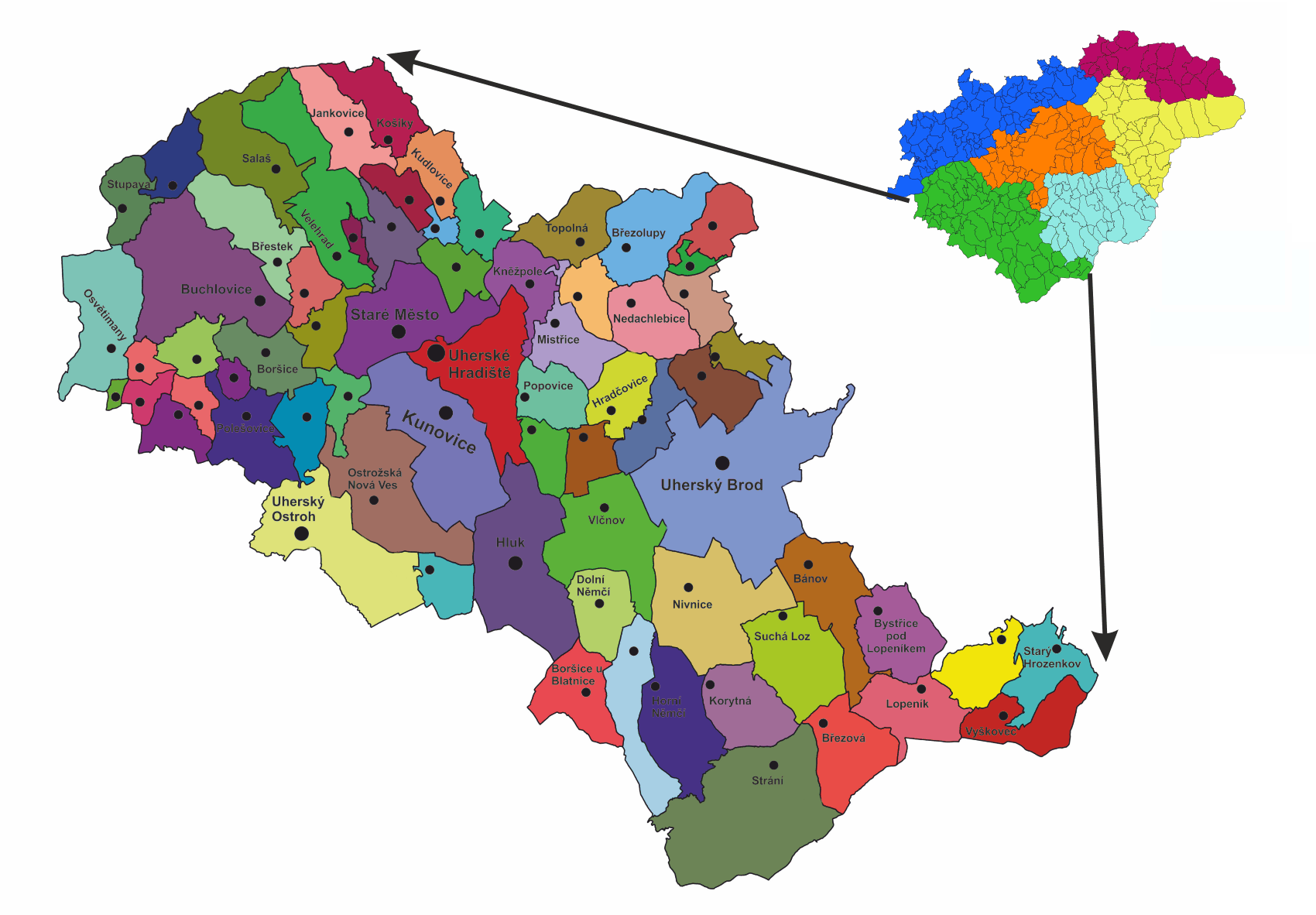 Vymezení oblasti/dílčí části Veřejné zakázky:"Do oblasti spadají vozidla, jejichž oběhy začínají v obcích, které jsou vymezeny hranicemi okresu Uherské Hradiště. Jedná se o tyto obce: Babice, Bánov, Bílovice, Boršice, Boršice u Blatnice, Břestek, Březolupy, Březová (UH), Buchlovice, Bystřice pod Lopeníkem, Částkov, Dolní Němčí, Drslavice, Hluk, Horní Němčí, Hostějov, Hradčovice, Huštěnovice, Jalubí, Jankovice (UH), Kněžpole, Korytná, Kostelany nad Moravou, Košíky, Kudlovice, Kunovice (UH), Lopeník, Medlovice, Mistřice, Modrá, Nedachlebice, Nedakonice, Nivnice, Ořechov, Ostrožská Lhota, Ostrožská Nová Ves, Osvětimany, Pašovice, Podolí (UH), Polešovice, Popovice, Prakšice, Salaš, Slavkov, Staré Hutě, Staré Město, Starý Hrozenkov, Strání, Stříbrnice, Stupava, Suchá Loz, Sušice, Svárov, Topolná, Traplice, Tučapy, Tupesy, Uherské Hradiště, Uherský Brod, Uherský Ostroh, Újezdec, Vápenice, Vážany, Velehrad, Veletiny, Vlčnov, Vyškovec, Zlámanec, Zlechov. (69)Předpokládaný roční výkon: 				4 812 094 km/rokPředpokládaná hodnota dílčí části Veřejné zakázky:	1 741 593 133 Kč(při maximálně možném dopravním výkonu)Minimální garantovaný roční výkon:  			3 849 675 km/rokMaximálně možný požadovaný roční výkon:  		5 774 513 km/rokMinimální počet vozidel požadovaný zadavatelem pro zajištění předpokládaného ročního výkonu v rámci dílčí části Veřejné zakázky (včetně náhradních vozidel):Kategorie vozidlaPočet vozidelAutobus malý M1: 	0Autobus malý (+) M2: 	2Autobus střední S: 	23Autobus velký V1:  	33Autobus velký (+) V2: 	28 Autobus velký (++) V3:	0Autobus MHD:  	1Počet zastávek: 	318 (seznam zastávek je uveden níže pod seznamem vzorových oběhů)Seznam vzorových oběhů pro oblast Uherské Hradiště je uveden v následujících tabulkách.PRACOVNÍ DNYSOBOTYNEDĚLESeznam zasávek v oblasti Uherské Hradištěčíslolinkaspojzast zzast doodjezdpříjezdkm18000504Salaš,,točnaUherské Hradiště,,aut.nádr.04:3705:12161 PrejUherské Hradiště,,aut.nádr.Uherské Hradiště,Sady,Špitálky05:1205:183,61805001403Uherské Hradiště,Sady,ŠpitálkyKunovice,,Let05:3405:4151 PrejKunovice,,LetHluk,,Autopal05:4105:5412,3180012080Hluk,,AutopalUherské Hradiště,,aut.nádr.06:0006:2413180053113Uherské Hradiště,,aut.nádr.Zlín,,aut.nádr.06:4507:39301BP07:3907:49180052148Zlín,,aut.nádr.Uherské Hradiště,,aut.nádr.14:2015:0227180005027Uherské Hradiště,,aut.nádr.Velehrad,,náměstí15:1015:2910180005036Velehrad,,náměstíStaré Město,,žel.st.15:3015:387180006039Staré Město,,žel.st.Jalubí15:4015:5191 PrejJalubíUherské Hradiště,,aut.nádr.15:5116:039,31BP16:0316:23180005035Uherské Hradiště,,aut.nádr.Salaš,,točna16:2517:0019280012012Boršice u Blatnice,,poštaUherské Hradiště,,aut.nádr.05:0005:412528000109Uherské Hradiště,,aut.nádr.Tučapy05:5506:2719280001020TučapyUherské Hradiště,,aut.nádr.06:3007:112128050029Uherské Hradiště,,aut.nádr.Uherské Hradiště,,aut.nádr.07:1507:4413280012039Uherské Hradiště,,aut.nádr.Boršice u Blatnice,,pošta13:4514:43322Střídání14:4314:55280012052Boršice u Blatnice,,poštaUherské Hradiště,,aut.nádr.14:5515:3625280009077Uherské Hradiště,,aut.nádr.Prakšice,,Obecní úřad16:0516:3920280009078Prakšice,,Obecní úřadBílovice,,st.č.217:3017:50122 PrejBílovice,,st.č.2Zlín,,aut.nádr.17:5018:0918280053140Zlín,,aut.nádr.Uherské Hradiště,,aut.nádr.19:2020:12302805001125Uherské Hradiště,,aut.nádr.Kunovice,,Let21:3021:4372BP21:4321:572805001132Kunovice,,LetUherské Hradiště,,aut.nádr.22:1222:2482BP22:2422:40280012075Uherské Hradiště,,aut.nádr.Boršice u Blatnice,,pošta22:4023:303238000804KošíkyUherské Hradiště,,aut.nádr.04:4505:101338000103Uherské Hradiště,,aut.nádr.Nedakonice,,žel.st.05:3505:511238000102Nedakonice,,žel.st.Uherské Hradiště,,aut.nádr.05:5506:191238000805Uherské Hradiště,,aut.nádr.Jankovice,,hor.konec06:2506:5215380008012Jankovice,,hor.konecUherské Hradiště,,aut.nádr.07:0007:3915380052121Uherské Hradiště,,aut.nádr.Zlín,,aut.nádr.08:3009:1727380052130Zlín,,aut.nádr.Uherské Hradiště,,aut.nádr.09:3010:23273BP10:2310:53380001031Uherské Hradiště,,aut.nádr.Ořechov12:0012:4526380001044OřechovUherské Hradiště,,aut.nádr.12:5013:2218380004027Uherské Hradiště,,aut.nádr.Buchlovice,,náměstí13:4014:0613380004044Buchlovice,,náměstíUherské Hradiště,,aut.nádr.14:1014:3713380008019Uherské Hradiště,,aut.nádr.Košíky14:4515:221348002602Vlčnov,,hor.konecUherský Brod,,žel.st.04:4505:008480010032Uherský Brod,,žel.st.Uherské Hradiště,,aut.nádr.05:0305:392148005217Uherské Hradiště,,aut.nádr.Zlín,,aut.nádr.05:4506:3827480052114Zlín,,aut.nádr.Uherské Hradiště,,aut.nádr.06:4507:342748007009Uherské Hradiště,,aut.nádr.Brno,,ÚAN Zvonařka09:1510:56864BP10:5611:41480070034Brno,,ÚAN ZvonařkaUherský Brod,,aut.nádr.14:1516:0598480027031Uherský Brod,,aut.nádr.Veletiny,,křiž.16:3516:488480027022Veletiny,,křiž.Uherský Brod,,žel.st.16:5017:0510480027029Uherský Brod,,žel.st.Vlčnov,,sokolovna17:0817:30124Střídání17:3017:35480026032Vlčnov,,sokolovnaUherský Brod,,aut.nádr.17:3517:466480021043Uherský Brod,,aut.nádr.Březová,Olšovec19:4520:2723480021044Březová,OlšovecUherský Brod,,aut.nádr.20:5021:3223480025045Uherský Brod,,aut.nádr.Nivnice,,Linea22:0522:145480025052Nivnice,,LineaUherský Brod,,žel.st.22:1522:224480027039Uherský Brod,,žel.st.Vlčnov,,hor.konec22:2522:531358005111Uherské Hradiště,,aut.nádr.Otrokovice,,pneumatikárna04:3505:202358005118Otrokovice,,pneumatikárnaMistřice,Javorovec05:2505:5017580051119Mistřice,JavorovecOtrokovice,,aut.st.05:5506:3521580051118Otrokovice,,aut.st.Uherské Hradiště,,aut.nádr.06:4007:3025580500126Uherské Hradiště,,aut.nádr.Staré Město,,Velehradská07:3507:4235 PrejStaré Město,,VelehradskáUherské Hradiště,,aut.nádr.07:4207:4735BP07:4707:57580500211Uherské Hradiště,,aut.nádr.Uherské Hradiště,,aut.nádr.08:1508:44135BP08:4409:0458000809Uherské Hradiště,,aut.nádr.Jankovice,,hor.konec09:0509:4519580008016Jankovice,,hor.konecUherské Hradiště,,aut.nádr.09:5010:3119580012029Uherské Hradiště,,aut.nádr.Boršice u Blatnice,,pošta11:2012:1931580012044Boršice u Blatnice,,poštaUherské Hradiště,,aut.nádr.12:3813:25265BP13:2513:55580500635Uherské Hradiště,,aut.nádr.Uherské Hradiště,,aut.nádr.14:1514:4513580001055Uherské Hradiště,,aut.nádr.Ořechov14:5015:24185 PrejOřechovUherské Hradiště,,aut.nádr.15:2415:4317,668000208OsvětimanyUherské Hradiště,,aut.nádr.04:4505:282468000503Uherské Hradiště,,aut.nádr.Velehrad,,náměstí05:4105:548680005014Velehrad,,náměstíUherské Hradiště,,aut.nádr.06:0706:251068000507Uherské Hradiště,,aut.nádr.Salaš,,točna06:3007:0117680005030Salaš,,točnaUherské Hradiště,,aut.nádr.07:0307:3714680500144Uherské Hradiště,,aut.nádr.Staré Město,,žel.st.08:3008:439680500141Staré Město,,žel.st.Uherské Hradiště,,aut.nádr.08:4508:586680012033Uherské Hradiště,,aut.nádr.Slavkov,,křiž.12:4013:15206BP13:1513:25680012046Slavkov,,křiž.Dolní Němčí,,ÚNZ13:3013:3336 PrejDolní Němčí,,ÚNZDolní Němčí,,škola13:3313:351,36BP13:3513:45680012035Dolní Němčí,,školaBoršice u Blatnice,,pošta13:5014:0596BP14:0514:15680012050Boršice u Blatnice,,poštaUherské Hradiště,,aut.nádr.14:1514:5425680500188Uherské Hradiště,,aut.nádr.Staré Město,,Velehradská15:0015:073680500187Staré Město,,VelehradskáUherské Hradiště,,aut.nádr.15:1015:184680002039Uherské Hradiště,,aut.nádr.Osvětimany15:3016:212878000404Buchlovice,,náměstíUherské Hradiště,,aut.nádr.04:1004:341378005311Uherské Hradiště,,aut.nádr.Zlín,,aut.nádr.04:4505:253378005216Zlín,,aut.nádr.Uherské Hradiště,,aut.nádr.05:3006:1827780001019Uherské Hradiště,,aut.nádr.Tučapy06:2506:5519780001026TučapyUherské Hradiště,,aut.nádr.07:0007:45197BP07:4508:15780012019Uherské Hradiště,,aut.nádr.Boršice u Blatnice,,pošta09:0010:0031780012036Boršice u Blatnice,,poštaUherské Hradiště,,aut.nádr.10:1511:0125780500160Uherské Hradiště,,aut.nádr.Staré Město,,žel.st.11:3011:4497BP11:4412:03780500161Staré Město,,žel.st.Kunovice,,Let12:3513:04137BP13:0413:15780500170Kunovice,,LetStaré Město,,žel.st.13:1513:4914780500173Staré Město,,žel.st.Kunovice,,Petříkovec13:5014:1713780500180Kunovice,,PetříkovecStaré Město,,žel.st.14:2014:4413780500183Staré Město,,žel.st.Uherské Hradiště,,aut.nádr.14:5015:046780003035Uherské Hradiště,,aut.nádr.Buchlovice,,náměstí15:1015:2811880012018Hluk,,AutopalUherské Hradiště,,aut.nádr.06:4007:0413880001021Uherské Hradiště,,aut.nádr.Kostelany n.Mor.07:0807:208880001030Kostelany n.Mor.Uherské Hradiště,,aut.nádr.07:2507:38888000705Uherské Hradiště,,aut.nádr.Kudlovice11:0011:1910880007010KudloviceBabice12:5012:54288000707BabiceKudlovice,Dolina,hájenka13:0013:106880007012Kudlovice,Dolina,hájenkaUherské Hradiště,,aut.nádr.13:1513:4314880011041Uherské Hradiště,,aut.nádr.Popovice13:5514:1811880011048PopoviceKunovice,,Let14:2514:4098805001122Kunovice,,LetUherské Hradiště,,aut.nádr.14:4514:598880012047Uherské Hradiště,,aut.nádr.Hluk,,Autopal15:2515:481398000408Břestek,Chabaně,rozc.0.3Uherské Hradiště,,aut.nádr.04:4005:0513980051121Uherské Hradiště,,aut.nádr.Napajedla,,aut.st.05:1005:4217980051122Napajedla,,aut.st.Uherské Hradiště,,aut.nádr.06:0206:351798001407Uherské Hradiště,,aut.nádr.Ostrožská Lhota,,Jednota06:4007:0315980014012Ostrožská Lhota,,JednotaUherské Hradiště,,aut.nádr.07:0507:3315980051133Uherské Hradiště,,aut.nádr.Bílovice,,st.č.209:3010:0314980063112Bílovice,,st.č.2Částkov,,střed10:1010:24698006313Částkov,,středBílovice,,st.č.211:1511:2569 PrejBílovice,,st.č.2Bílovice,,točna11:2511:2509BP11:2511:55980063114Bílovice,,točnaČástkov,,střed12:3512:4669 PrejČástkov,,středMistřice12:4612:568980051147MistřiceOtrokovice,,aut.st.13:0513:4719980063110Otrokovice,,aut.st.Velký Ořechov,,aut.st.14:1515:15289BP15:1515:25980063113Velký Ořechov,,aut.st.Otrokovice,,aut.st.16:0016:55289BP16:5517:05980051172Otrokovice,,aut.st.Uherské Hradiště,,aut.nádr.17:0517:57259BP17:5718:07980004053Uherské Hradiště,,aut.nádr.Buchlovice,,náměstí18:1518:43139 PrejBuchlovice,,náměstíBřestek,Chabaně,rozc.0.318:4318:494108000606JalubíUherské Hradiště,,aut.nádr.04:4505:0513108050061Uherské Hradiště,,aut.nádr.Uherské Hradiště,,aut.nádr.05:1005:3913108001209Uherské Hradiště,,aut.nádr.Horní Němčí,,točna05:4506:30241080012022Horní Němčí,,točnaUherské Hradiště,,aut.nádr.06:3507:25241080053119Uherské Hradiště,,aut.nádr.Zlín,,aut.nádr.07:3008:2030108007218Zlín,,aut.nádr.Uherský Brod,,aut.nádr.10:5011:333210BP11:3312:031080027015Uherský Brod,,aut.nádr.Veletiny,,kaplička12:0412:1681080027014Veletiny,,kapličkaUherský Brod,,žel.st.12:1612:33910 PrejUherský Brod,,žel.st.Uherský Brod,,aut.nádr.12:3312:3411080022035Uherský Brod,,aut.nádr.Uherský Brod,,aut.nádr.13:4514:27241080009074Uherský Brod,,aut.nádr.Uherské Hradiště,,aut.nádr.14:5515:46281080052155Uherské Hradiště,,aut.nádr.Zlín,,aut.nádr.15:5016:39271080052158Zlín,,aut.nádr.Uherské Hradiště,,aut.nádr.16:5017:36271080006049Uherské Hradiště,,aut.nádr.Jalubí18:1518:351310Střídání18:3518:501080006052JalubíStaré Město,,žel.st.18:5019:0291080006051Staré Město,,žel.st.Jalubí19:3519:4591080006056JalubíStaré Město,,žel.st.20:5521:0891080053141Staré Město,,žel.st.Otrokovice,,aut.st.21:1021:44231080053146Otrokovice,,aut.st.Staré Město,,žel.st.22:1022:45231080006057Staré Město,,žel.st.Jalubí22:4822:5991180024042Strání,KvětnáUherský Brod,,aut.nádr.06:0006:4325118002807Uherský Brod,,aut.nádr.Korytná,,hor.konec06:4507:08121180028016Korytná,,hor.konecUherský Brod,,aut.nádr.07:1007:38121180071113Uherský Brod,,aut.nádr.Zlín,,aut.nádr.07:5008:48331180053114Zlín,,aut.nádr.Uherské Hradiště,,aut.nádr.09:3010:203011BP10:2010:501180051141Uherské Hradiště,,aut.nádr.Zlín,,aut.nádr.11:1012:15331180071130Zlín,,aut.nádr.Uherský Brod,,aut.nádr.14:0514:56311180024035Uherský Brod,,aut.nádr.Strání,Květná16:1316:5125128000306Buchlovice,,zahradyBuchlovice,,náměstí05:1005:1421280004012Buchlovice,,náměstíStaré Město,,žel.st.05:1505:3591280500113Staré Město,,žel.st.Uherské Hradiště,,aut.nádr.05:3505:456128000207Uherské Hradiště,,aut.nádr.Osvětimany05:5506:32201280002022OsvětimanyUherské Hradiště,,aut.nádr.06:5007:34201280052127Uherské Hradiště,,aut.nádr.Zlín,,aut.nádr.10:3011:17271280051134Zlín,,aut.nádr.Uherské Hradiště,,aut.nádr.11:2512:273212BP12:2712:571280001039Uherské Hradiště,,aut.nádr.Polešovice,,škola13:4214:07141280001050Polešovice,,školaUherské Hradiště,,aut.nádr.14:1014:32141280003039Uherské Hradiště,,aut.nádr.Buchlovice,,zahrady14:4515:12131280003052Buchlovice,,zahradyBuchlovice,,náměstí15:2515:30212 PrejBuchlovice,,náměstíBuchlovice,,zahrady15:3015:3321380001038Polešovice,,Obecní úřadUherské Hradiště,,aut.nádr.05:4006:0614138000903Uherské Hradiště,,aut.nádr.Zlámanec06:1506:52181380052122ZlámanecUherské Hradiště,,aut.nádr.07:0007:45201380002017Uherské Hradiště,,aut.nádr.Osvětimany07:5008:34241380002036OsvětimanyUherské Hradiště,,aut.nádr.09:0009:442413800552235Uherské Hradiště,,aut.nádr.Veselí n.Mor.,,žel.st.10:3011:051913BP11:0511:3513800552236Veselí n.Mor.,,žel.st.Uherské Hradiště,,aut.nádr.13:3014:05181380053129Uherské Hradiště,,aut.nádr.Zlín,,aut.nádr.14:1515:07301380052170Zlín,,aut.nádr.Uherské Hradiště,,aut.nádr.15:2016:102713800010563Uherské Hradiště,,aut.nádr.Polešovice,,Obecní úřad16:2016:5216148002802Nivnice,,školaUherský Brod,,aut.nádr.04:4605:008148002603Uherský Brod,,aut.nádr.Hluk,,Autopal05:1305:39161480026012Hluk,,AutopalUherský Brod,,Slovácké strojírny05:4006:10171480026033Uherský Brod,,Slovácké strojírnyUherský Brod,,aut.nádr.06:3206:383148007219Uherský Brod,,aut.nádr.Zlín,,aut.nádr.06:4507:403214BP07:4008:25148007118Zlín,,aut.nádr.Uherský Brod,,aut.nádr.08:3009:25311480070037Uherský Brod,,aut.nádr.Brno,,ÚAN Zvonařka09:4511:409514BP11:4012:251480070028Brno,,ÚAN ZvonařkaUherský Brod,,aut.nádr.13:3015:30981480028031Uherský Brod,,aut.nádr.Nivnice,,škola15:3515:508158001204Boršice u Blatnice,,poštaUherské Hradiště,,aut.nádr.04:1305:06311580052119Uherské Hradiště,,aut.nádr.Zlín,,aut.nádr.05:1506:0427158007216Zlín,,aut.nádr.Uherský Brod,Újezdec,prodejna potravin06:2007:022715 PrejUherský Brod,Újezdec,prodejna potravinHradčovice,,žel.st.07:0207:141115800270908Hradčovice,,žel.st.Uherský Brod,,žel.st.07:1607:3281580071143Uherský Brod,,žel.st.Uherský Brod,,školní statek07:3607:40215 PrejUherský Brod,,školní statekUherský Brod,,aut.nádr.07:4007:45315BP07:4508:151580071119Uherský Brod,,aut.nádr.Zlín,,aut.nádr.09:5010:50331580053118Zlín,,aut.nádr.Uherské Hradiště,,aut.nádr.11:5512:47301580051153Uherské Hradiště,,aut.nádr.Napajedla,,aut.st.13:3514:051715BP14:0514:151580051150Napajedla,,aut.st.Uherské Hradiště,,aut.nádr.14:1514:471715BP14:4714:571580500227Uherské Hradiště,,aut.nádr.Uherské Hradiště,,aut.nádr.15:0015:351315BP15:3515:451580012055Uherské Hradiště,,aut.nádr.Boršice u Blatnice,,pošta15:5016:3925168000304Buchlovice,,zahradyUherské Hradiště,,aut.nádr.04:5205:1813168001403Uherské Hradiště,,aut.nádr.Ostrožská Lhota,,Jednota05:3005:52151680014010Ostrožská Lhota,,JednotaUherské Hradiště,,aut.nádr.06:0006:2715168001105Uherské Hradiště,,aut.nádr.Popovice06:4007:02101680011018PopoviceUherské Hradiště,,aut.nádr.07:1007:38111680004019Uherské Hradiště,,aut.nádr.Buchlovice,,náměstí10:1510:501716Střídání10:5011:301680004068Buchlovice,,náměstíUherské Hradiště,,aut.nádr.11:3011:55131680053115Uherské Hradiště,,aut.nádr.Zlín,,aut.nádr.12:0012:503016BP12:5013:001680052176Zlín,,aut.nádr.Uherské Hradiště,,aut.nádr.13:3014:21271680051157Uherské Hradiště,,aut.nádr.Zlín,,aut.nádr.14:3015:293216BP15:2915:491680052154Zlín,,aut.nádr.Uherské Hradiště,,aut.nádr.15:5016:4027168050069Uherské Hradiště,,aut.nádr.Uherské Hradiště,,aut.nádr.16:4517:15131680055231Uherské Hradiště,,aut.nádr.Uherský Ostroh,,náměstí17:2017:44131680055228Uherský Ostroh,,náměstíUherské Hradiště,,aut.nádr.17:4518:10131680007015Uherské Hradiště,,aut.nádr.Kudlovice,Dolina,hájenka18:3519:02141680007022Kudlovice,Dolina,hájenkaUherské Hradiště,,aut.nádr.20:5021:12141680004063Uherské Hradiště,,aut.nádr.Buchlovice,,náměstí22:4023:061316 PrejBuchlovice,,náměstíBuchlovice,,zahrady23:0623:092178002002Starý Hrozenkov,,pilaUherský Brod,,aut.nádr.04:3005:1025178002805Uherský Brod,,aut.nádr.Korytná,,hor.konec05:1005:3412178002808Korytná,,hor.konecUherský Brod,,aut.nádr.05:3506:01121780010040Uherský Brod,,aut.nádr.Uherské Hradiště,,aut.nádr.06:1006:442017800552207Uherské Hradiště,,aut.nádr.Veselí n.Mor.,,žel.st.06:5007:422217800552224Veselí n.Mor.,,žel.st.Uherské Hradiště,,aut.nádr.07:5508:301817BP08:3009:001780053117Uherské Hradiště,,aut.nádr.Zlín,,aut.nádr.10:1011:00301780071122Zlín,,aut.nádr.Uherský Brod,,aut.nádr.12:1513:15331780020031Uherský Brod,,aut.nádr.Starý Hrozenkov,,Obecní úřad13:3814:212317Střídání14:2114:251780020040Starý Hrozenkov,,Obecní úřadUherský Brod,,aut.nádr.14:2514:59231780024029Uherský Brod,,aut.nádr.Strání,Květná15:0015:46251780024032Strání,KvětnáUherský Brod,,aut.nádr.15:5016:35251780024031Uherský Brod,,aut.nádr.Strání,Květná17:2518:08251780024040Strání,KvětnáUherský Brod,,aut.nádr.18:1018:542517BP18:5419:241780024041Uherský Brod,,aut.nádr.Strání,Květná19:4520:28251780024038Strání,KvětnáUherský Brod,,aut.nádr.20:4021:24251780020043Uherský Brod,,aut.nádr.Starý Hrozenkov,,pila22:3023:07251880012014Boršice u Blatnice,,poštaUherské Hradiště,,aut.nádr.05:2006:0826188000209Uherské Hradiště,,aut.nádr.Osvětimany06:1507:02281880002024OsvětimanyStříbrnice07:0507:1151880002013StříbrniceOsvětimany07:1507:38131880002028OsvětimanyUherské Hradiště,,aut.nádr.07:4508:26201880055229Uherské Hradiště,,aut.nádr.Uherský Ostroh,,náměstí12:5013:141318BP13:1413:301880055226Uherský Ostroh,,náměstíUherské Hradiště,,aut.nádr.13:4014:061318BP14:0614:201880012045Uherské Hradiště,,aut.nádr.Boršice u Blatnice,,pošta14:2015:10261980022031Bánov,,náměstíUherský Brod,,aut.nádr.04:0004:2816198007213Uherský Brod,,aut.nádr.Zlín,,aut.nádr.04:3005:2032198006116Zlín,,aut.nádr.Traplice06:0206:40271980008032TrapliceUherské Hradiště,,aut.nádr.06:4307:0791980500127Uherské Hradiště,,aut.nádr.Kunovice,,Let07:1007:2271980500138Kunovice,,LetUherské Hradiště,,aut.nádr.07:3007:4481980010033Uherské Hradiště,,aut.nádr.Uherský Brod,,žel.st.09:0009:402219 PrejUherský Brod,,žel.st.Bánov,,náměstí09:4009:49719BP09:4910:191980022033Bánov,,náměstíUherský Brod,,aut.nádr.11:4012:08161980071123Uherský Brod,,aut.nádr.Zlín,,aut.nádr.12:1013:13331980072116Zlín,,aut.nádr.Uherský Brod,,aut.nádr.14:3015:19321980022030Uherský Brod,,aut.nádr.Bánov,,náměstí15:2515:52161980022025Bánov,,náměstíSuchá Loz,,ZD16:0016:0841980022020Suchá Loz,,ZDBánov,,náměstí16:1016:174208006111Jankovice,,hor.konecZlín,,aut.nádr.04:2505:2537208007214Zlín,,aut.nádr.Uherský Brod,,aut.nádr.05:3006:27322080071111Uherský Brod,,aut.nádr.Zlín,,aut.nádr.06:3007:30312080052134Zlín,,aut.nádr.Uherské Hradiště,,aut.nádr.10:5511:452720BP11:4512:152080052133Uherské Hradiště,,aut.nádr.Zlín,,aut.nádr.12:4013:30272080052144Zlín,,aut.nádr.Uherské Hradiště,,aut.nádr.14:1014:56272080053131Uherské Hradiště,,aut.nádr.Zlín,,aut.nádr.15:1516:05302080052156Zlín,,aut.nádr.Uherské Hradiště,,aut.nádr.16:1016:56272080008027Uherské Hradiště,,aut.nádr.Jankovice,,hor.konec17:1517:5719218000506Salaš,,točnaUherské Hradiště,,aut.nádr.05:2005:5519218005317Uherské Hradiště,,aut.nádr.Otrokovice,Kvítkovice,Napajedelská06:0506:3719218005318Otrokovice,Kvítkovice,NapajedelskáUherské Hradiště,,aut.nádr.06:4507:25192180004017Uherské Hradiště,,aut.nádr.Buchlovice,,náměstí08:3008:57132180004026Buchlovice,,náměstíUherské Hradiště,,aut.nádr.09:1009:36132180005013Uherské Hradiště,,aut.nádr.Salaš,,točna10:2510:581921Střídání10:5811:002180005026Salaš,,točnaUherské Hradiště,,aut.nádr.11:0011:35192180004021Uherské Hradiště,,aut.nádr.Buchlovice,,náměstí12:2512:51132180004034Buchlovice,,náměstíUherské Hradiště,,aut.nádr.12:5513:23132180002027Uherské Hradiště,,aut.nádr.Osvětimany13:3014:03202180002044OsvětimanyUherské Hradiště,,aut.nádr.14:0814:45202180012049Uherské Hradiště,,aut.nádr.Boršice u Blatnice,,pošta14:5015:463121BP15:4616:162180012066Boršice u Blatnice,,poštaUherské Hradiště,,aut.nádr.16:2217:05252180500239Uherské Hradiště,,aut.nádr.Uherské Hradiště,,aut.nádr.17:1517:44132180011037Uherské Hradiště,,aut.nádr.Vlčnov,,hor.konec18:1518:53202180011044Vlčnov,,hor.konecUherské Hradiště,,aut.nádr.21:0521:321521805001130Uherské Hradiště,,aut.nádr.Staré Město,,žel.st.21:4021:49621805001127Staré Město,,žel.st.Uherské Hradiště,,aut.nádr.22:1522:2262180005041Uherské Hradiště,,aut.nádr.Salaš,,točna22:4023:1416228001102Vlčnov,,hor.konecUherské Hradiště,,aut.nádr.04:4005:0816228001207Uherské Hradiště,,aut.nádr.Boršice u Blatnice,,pošta05:2006:05262280012020Boršice u Blatnice,,poštaUherské Hradiště,,aut.nádr.06:3507:20252280011013Uherské Hradiště,,aut.nádr.Vlčnov,,hor.konec10:4511:131622Střídání11:1312:552280011030Vlčnov,,hor.konecUherské Hradiště,,aut.nádr.12:5513:26162280052145Uherské Hradiště,,aut.nádr.Zlín,,aut.nádr.14:1515:06272280071136Zlín,,aut.nádr.Uherský Brod,,aut.nádr.15:2016:153322BP16:1516:252280021041Uherský Brod,,aut.nádr.Březová,Olšovec17:2017:572322BP17:5718:172280021040Březová,OlšovecUherský Brod,,aut.nádr.18:2018:58232280072121Uherský Brod,,aut.nádr.Luhačovice,,aut.st.19:0519:25152280072118Luhačovice,,aut.st.Uherský Brod,,aut.nádr.19:3019:491522 PrejUherský Brod,,aut.nádr.Dolní Němčí,,rozc.1.019:4919:59102280014040Dolní Němčí,,rozc.1.0Uherské Hradiště,,aut.nádr.20:0720:48262280500251Uherské Hradiště,,aut.nádr.Uherské Hradiště,,aut.nádr.21:0021:29132280011043Uherské Hradiště,,aut.nádr.Vlčnov,,hor.konec22:4023:13192380014034Dolní Němčí,,rozc.1.0Uherské Hradiště,,aut.nádr.04:0304:4426238001401Uherské Hradiště,,aut.nádr.Hluk,,Autopal04:5005:2021238001205Hluk,,AutopalBoršice u Blatnice,,pošta05:2005:30823BP05:3005:402380012016Boršice u Blatnice,,poštaUherské Hradiště,,aut.nádr.05:4006:282523BP06:2806:382380007021Uherské Hradiště,,aut.nádr.Kudlovice,Dolina,hájenka06:4007:00142380007020Kudlovice,Dolina,hájenkaUherské Hradiště,,aut.nádr.07:0507:381423BP07:3807:482380051131Uherské Hradiště,,aut.nádr.Zlín,,aut.nádr.07:5008:55322380052128Zlín,,aut.nádr.Uherské Hradiště,,aut.nádr.13:0013:40272380500223Uherské Hradiště,,aut.nádr.Uherské Hradiště,,aut.nádr.13:4514:15132380011021Uherské Hradiště,,aut.nádr.Vlčnov,,hor.konec14:4515:181623BP15:1815:372380011036Vlčnov,,hor.konecUherské Hradiště,,aut.nádr.15:4016:091623BP16:0916:202380053133Uherské Hradiště,,aut.nádr.Zlín,,aut.nádr.16:2017:10302380053138Zlín,,aut.nádr.Uherské Hradiště,,aut.nádr.17:2018:09302380012065Uherské Hradiště,,aut.nádr.Dolní Němčí,,rozc.1.018:1518:4518248005112Mistřice,JavorovecUherské Hradiště,,aut.nádr.04:4505:0510248000403Uherské Hradiště,,aut.nádr.Břestek,Chabaně05:1005:31132480004016Břestek,ChabaněUherské Hradiště,,aut.nádr.05:3206:02132480053111Uherské Hradiště,,aut.nádr.Zlín,,aut.nádr.06:2007:14302480051128Zlín,,aut.nádr.Uherské Hradiště,,aut.nádr.08:2009:243224BP09:2409:342480053125Uherské Hradiště,,aut.nádr.Otrokovice,,aut.st.13:1514:002624BP14:0014:202480051160Otrokovice,,aut.st.Mistřice,Javorovec14:2515:16212580002016OsvětimanyUherské Hradiště,,aut.nádr.05:2006:00242580004051Uherské Hradiště,,aut.nádr.Buchlovice,,náměstí06:2506:47132580004066Buchlovice,,náměstíBřestek,Chabaně,rozc.0.306:5007:0042580004030Břestek,Chabaně,rozc.0.3Uherské Hradiště,,aut.nádr.07:0307:31132580055213Uherské Hradiště,,aut.nádr.Veselí n.Mor.,,žel.st.07:5008:27192580055224Veselí n.Mor.,,žel.st.Uherské Hradiště,,aut.nádr.08:3509:17192580053123Uherské Hradiště,,aut.nádr.Zlín,,aut.nádr.12:4513:353025BP13:3514:052580053128Zlín,,aut.nádr.Uherské Hradiště,,aut.nádr.14:2015:19332580014037Uherské Hradiště,,aut.nádr.Dolní Němčí,,rozc.1.015:2516:08262580012060Dolní Němčí,,rozc.1.0Uherské Hradiště,,aut.nádr.16:1016:42182580500633Uherské Hradiště,,aut.nádr.Uherské Hradiště,,aut.nádr.17:4518:15132580002051Uherské Hradiště,,aut.nádr.Osvětimany18:2519:0624268000202OsvětimanyStaré Město,,žel.st.04:0004:191626 PrejStaré Město,,žel.st.Jalubí04:1904:287,32680006010JalubíKunovice,,Let05:0505:34162680500114Kunovice,,LetUherské Hradiště,Mařatice,Mesit05:3505:53926 PrejUherské Hradiště,Mařatice,MesitUherské Hradiště,,aut.nádr.05:5305:5622680001013Uherské Hradiště,,aut.nádr.Ořechov06:2006:54182680001022OřechovUherské Hradiště,,aut.nádr.07:0007:35182680002021Uherské Hradiště,,aut.nádr.Osvětimany10:1510:582426Střídání10:5812:352680002040OsvětimanyUherské Hradiště,,aut.nádr.12:3513:24282680008017Uherské Hradiště,,aut.nádr.Jankovice,,hor.konec13:3514:16192680008020Jankovice,,hor.konecUherské Hradiště,,aut.nádr.14:2014:50152680011023Uherské Hradiště,,aut.nádr.Popovice14:5515:17112680011046PopoviceKunovice,,Let15:1815:33926805001102Kunovice,,LetUherské Hradiště,,aut.nádr.15:4515:5882680500231Uherské Hradiště,,aut.nádr.Uherské Hradiště,,aut.nádr.16:1516:451326BP16:4517:152680002047Uherské Hradiště,,aut.nádr.Osvětimany17:2518:05242680002066OsvětimanyUherské Hradiště,,aut.nádr.18:0718:42202680012069Uherské Hradiště,,aut.nádr.Boršice u Blatnice,,pošta19:2520:26312680012074Boršice u Blatnice,,poštaUherské Hradiště,,aut.nádr.20:4521:35322680002059Uherské Hradiště,,aut.nádr.Osvětimany22:4023:17242780051114TopolnáBílovice,,st.č.104:5004:55227 PrejBílovice,,st.č.1Částkov,,střed04:5505:036,3278000904Částkov,,středUherské Hradiště,,aut.nádr.05:1005:38142780051117Uherské Hradiště,,aut.nádr.Mistřice05:4506:0082780051112MistřiceUherské Hradiště,,aut.nádr.06:0506:2082780052113Uherské Hradiště,,aut.nádr.Zlín,,aut.nádr.06:2507:202727800531202Zlín,,aut.nádr.Uherské Hradiště,,aut.nádr.07:3008:28302780500215Uherské Hradiště,,aut.nádr.Uherské Hradiště,,aut.nádr.10:1510:44132780500155Uherské Hradiště,,aut.nádr.Kunovice,,Let11:0011:1372780500162Kunovice,,LetUherské Hradiště,,aut.nádr.11:3011:44827BP11:4412:1427800552217Uherské Hradiště,,aut.nádr.Veselí n.Mor.,,žel.st.14:2515:051927800552220Veselí n.Mor.,,žel.st.Uherské Hradiště,,aut.nádr.15:2516:05192780051171Uherské Hradiště,,aut.nádr.Bílovice,,st.č.216:1016:44142780051175Bílovice,,st.č.2Topolná16:4516:5022880055214Veselí n.Mor.,,žel.st.Uherské Hradiště,,aut.nádr.04:3505:08192880051113Uherské Hradiště,,aut.nádr.Zlín,,aut.nádr.05:2006:15322880053112Zlín,,aut.nádr.Uherské Hradiště,,aut.nádr.06:4007:323028BP07:3207:522880053121Uherské Hradiště,,aut.nádr.Zlín,,aut.nádr.11:3012:203028BP12:2012:302880052138Zlín,,aut.nádr.Uherské Hradiště,,aut.nádr.12:3013:202728 PrejUherské Hradiště,,aut.nádr.Kunovice,,Let13:2013:286,62880500192Kunovice,,LetUherské Hradiště,Sady,Špitálky14:5015:01628 PrejUherské Hradiště,Sady,ŠpitálkyUherské Hradiště,,aut.nádr.15:0115:063,32880007025Uherské Hradiště,,aut.nádr.Babice,,pošta15:2015:3682880007024Babice,,poštaUherské Hradiště,,aut.nádr.15:4015:52828800552237Uherské Hradiště,,aut.nádr.Veselí n.Mor.,,žel.st.16:0516:4018298005115Uherské Hradiště,,aut.nádr.Zlín,,aut.nádr.04:0505:15382980052110Zlín,,aut.nádr.Uherské Hradiště,,aut.nádr.06:0506:53272980052123Uherské Hradiště,,aut.nádr.Zlín,,aut.nádr.07:0007:50272980052126Zlín,,aut.nádr.Uherské Hradiště,,aut.nádr.08:0508:502729Střídání08:5014:102980004029Uherské Hradiště,,aut.nádr.Buchlovice,,náměstí14:1014:38132980004050Buchlovice,,náměstíUherské Hradiště,,aut.nádr.15:0015:291329 PrejUherské Hradiště,,aut.nádr.Staré Město,,žel.st.15:2915:3432980004041Staré Město,,žel.st.Buchlovice,,náměstí15:4516:0192980004054Buchlovice,,náměstíUherské Hradiště,,aut.nádr.16:3016:571329800552243Uherské Hradiště,,aut.nádr.Veselí n.Mor.,,žel.st.17:2018:001929800552228Veselí n.Mor.,,žel.st.Uherské Hradiště,,aut.nádr.18:1018:451829BP18:4519:152980014033Uherské Hradiště,,aut.nádr.Ostrožská Lhota,,Jednota19:1519:42152980055233Ostrožská Lhota,,JednotaUherský Ostroh,,náměstí19:4520:02102980055232Uherský Ostroh,,náměstíUherské Hradiště,,aut.nádr.20:0520:30132980055235Uherské Hradiště,,aut.nádr.Veselí n.Mor.,,žel.st.20:3521:09192980055234Veselí n.Mor.,,žel.st.Uherské Hradiště,,aut.nádr.22:1223:0629308002606Vlčnov,,AraverUherský Brod,,Slovácké strojírny05:1505:371030 PrejUherský Brod,,Slovácké strojírnyUherský Brod,,aut.nádr.05:3705:423308002605Uherský Brod,,aut.nádr.Vlčnov,,Araver05:4305:5673080026018Vlčnov,,AraverUherský Brod,,aut.nádr.06:0506:197308002609Uherský Brod,,aut.nádr.Vlčnov,,Araver06:3006:427308002708Vlčnov,,AraverUherský Brod,,žel.st.07:0507:28123080026014Uherský Brod,,žel.st.Uherský Brod,,Slovácké strojírny07:3807:45230 PrejUherský Brod,,Slovácké strojírnyUherský Brod,,aut.nádr.07:4507:5033080026019Uherský Brod,,aut.nádr.Vlčnov,,Araver13:3513:4873080027030Vlčnov,,AraverUherský Brod,,aut.nádr.13:5014:08113080022023Uherský Brod,,aut.nádr.Bánov,,náměstí14:2514:40830 PrejBánov,,náměstíUherský Brod,,žel.st.14:4014:4973080026025Uherský Brod,,žel.st.Hluk,,hostinec14:5515:23153080026030Hluk,,hostinecVlčnov,,Brodská15:2415:34630 PrejVlčnov,,BrodskáVlčnov,,Araver15:3415:351318005213SvárovZlín,,aut.nádr.04:3605:1420318005218Zlín,,aut.nádr.Zlámanec05:2005:53213180009038ZlámanecUherské Hradiště,,aut.nádr.06:0006:28163180004011Uherské Hradiště,,aut.nádr.Buchlovice,,náměstí06:3506:59133180003024Buchlovice,,náměstíUherské Hradiště,,aut.nádr.07:1007:30113180001023Uherské Hradiště,,aut.nádr.Ořechov07:3508:13243180001032OřechovUherské Hradiště,,aut.nádr.08:1508:532031BP08:5309:233180052125Uherské Hradiště,,aut.nádr.Zlámanec09:3510:132031Střídání10:1310:153180009016ZlámanecUherské Hradiště,,aut.nádr.10:1510:54203180005025Uherské Hradiště,,aut.nádr.Salaš,,točna14:4515:23193180005050Salaš,,točnaUherské Hradiště,,aut.nádr.15:3516:15193180002045Uherské Hradiště,,aut.nádr.Osvětimany16:2517:07243180002062OsvětimanyUherské Hradiště,,aut.nádr.17:1517:552431BP17:5518:2531805001118Uherské Hradiště,,aut.nádr.Staré Město,,žel.st.18:3018:42631805001115Staré Město,,žel.st.Kunovice,,Petříkovec18:4519:131331805001124Kunovice,,PetříkovecUherské Hradiště,,aut.nádr.19:1319:26731 PrejUherské Hradiště,,aut.nádr.Bílovice,,st.č.219:2619:3683180052171Bílovice,,st.č.2Zlámanec19:4020:03123180052166ZlámanecBílovice,,st.č.120:3520:541231 PrejBílovice,,st.č.1Bílovice,,st.č.220:5420:5403180052181Bílovice,,st.č.2Zlín,,aut.nádr.21:0021:31193180052184Zlín,,aut.nádr.Bílovice,,st.č.222:2022:46193180051189Bílovice,,st.č.2Topolná22:5523:00231 PrejTopolnáBílovice,,st.č.223:0023:0323180052177Bílovice,,st.č.2Zlámanec23:0523:241231 PrejZlámanecSvárov23:2423:2933280012040Horní Němčí,,točnaUherské Hradiště,,aut.nádr.04:4505:2824328050019Uherské Hradiště,,aut.nádr.Kunovice,,Let05:3505:5283280500122Kunovice,,LetUherské Hradiště,,aut.nádr.06:0506:1783280012013Uherské Hradiště,,aut.nádr.Boršice u Blatnice,,pošta06:2507:07253280012034Boršice u Blatnice,,poštaUherské Hradiště,,aut.nádr.07:1007:5625328000907Uherské Hradiště,,aut.nádr.Uherský Brod,,aut.nádr.11:1012:052932BP12:0512:353280009026Uherský Brod,,aut.nádr.Uherské Hradiště,,aut.nádr.13:3514:30283280052143Uherské Hradiště,,aut.nádr.Březolupy,,zámek14:3514:57123280052152Březolupy,,zámekUherské Hradiště,,aut.nádr.15:0015:25123280500229Uherské Hradiště,,aut.nádr.Uherské Hradiště,,aut.nádr.15:3015:59133280012057Uherské Hradiště,,aut.nádr.Horní Němčí,,točna16:1516:582333800552204Veselí n.Mor.,,žel.st.Uherské Hradiště,,aut.nádr.04:5505:30193380500120Uherské Hradiště,,aut.nádr.Staré Město,,Velehradská06:0006:0833380500117Staré Město,,VelehradskáUherské Hradiště,,aut.nádr.06:1506:21433805001137Uherské Hradiště,,aut.nádr.Kunovice,,Let06:3506:49733 PrejKunovice,,LetUherské Hradiště,,aut.nádr.06:4906:576,33380051129Uherské Hradiště,,aut.nádr.Otrokovice,,aut.st.07:0507:59253380053120Otrokovice,,aut.st.Uherské Hradiště,,aut.nádr.08:3009:12233380500158Uherské Hradiště,,aut.nádr.Staré Město,,žel.st.11:0011:1163380500157Staré Město,,žel.st.Uherské Hradiště,,aut.nádr.11:1511:291033BP11:2911:593380005017Uherské Hradiště,,aut.nádr.Salaš,,točna12:0512:44193380005032Salaš,,točnaUherské Hradiště,,aut.nádr.12:5013:25193380001041Uherské Hradiště,,aut.nádr.Kostelany n.Mor.13:4514:0083380001052Kostelany n.Mor.Uherské Hradiště,,aut.nádr.14:0514:18833800511557Uherské Hradiště,,aut.nádr.Topolná14:3014:511033 PrejTopolnáBílovice,,točna14:5114:5423380051163Bílovice,,točnaTopolná15:1015:1523380051132TopolnáUherské Hradiště,,aut.nádr.15:1515:34103380500247Uherské Hradiště,,aut.nádr.Uherské Hradiště,,aut.nádr.15:5016:19133380004047Uherské Hradiště,,aut.nádr.Buchlovice,,náměstí16:4517:111333BP17:1117:213380004056Buchlovice,,náměstíUherské Hradiště,,aut.nádr.17:2517:501333BP17:5018:1033800552225Uherské Hradiště,,aut.nádr.Veselí n.Mor.,,žel.st.18:1018:4519348050012Uherské Hradiště,,aut.nádr.Staré Město,,žel.st.04:4804:576348000307Staré Město,,žel.st.Buchlovice,,zahrady05:3905:5493480003014Buchlovice,,zahradyUherské Hradiště,,aut.nádr.05:5506:28163480012015Uherské Hradiště,,aut.nádr.Hluk,,škola06:3506:55123480025014Hluk,,školaUherský Brod,,aut.nádr.06:5507:241634 PrejUherský Brod,,aut.nádr.Uherský Brod,,žel.st.07:2407:2513480010034Uherský Brod,,žel.st.Uherské Hradiště,,aut.nádr.09:0509:472234Střídání09:4713:303480052141Uherské Hradiště,,aut.nádr.Zlín,,aut.nádr.13:3014:16273480053142Zlín,,aut.nádr.Uherské Hradiště,,aut.nádr.18:1018:59303480004055Uherské Hradiště,,aut.nádr.Buchlovice,,náměstí19:1519:41133480004062Buchlovice,,náměstíUherské Hradiště,,aut.nádr.19:4520:111334BP20:1120:213480051185Uherské Hradiště,,aut.nádr.Zlín,,aut.nádr.20:3021:423834BP21:4222:023480051182Zlín,,aut.nádr.Uherské Hradiště,,aut.nádr.22:1023:1638358000104TučapyUherské Hradiště,,aut.nádr.04:4705:262335800552205Uherské Hradiště,,aut.nádr.Veselí n.Mor.,,žel.st.05:5006:251935800552210Veselí n.Mor.,,žel.st.Uherské Hradiště,,aut.nádr.06:3007:101935 PrejUherské Hradiště,,aut.nádr.Topolná07:1007:20103580051124TopolnáMistřice,Javorovec07:2007:3363580051126Mistřice,JavorovecUherské Hradiště,,aut.nádr.07:3507:57103580005011Uherské Hradiště,,aut.nádr.Salaš,,točna08:2508:58193580005020Salaš,,točnaUherské Hradiště,,aut.nádr.09:0009:341735BP09:3410:043580500168Uherské Hradiště,,aut.nádr.Staré Město,,žel.st.13:0013:1063580500165Staré Město,,žel.st.Kunovice,,Petříkovec13:1013:40133580500176Kunovice,,PetříkovecUherské Hradiště,,aut.nádr.13:4313:5673580500182Uherské Hradiště,,aut.nádr.Staré Město,,žel.st.14:3014:4063580500185Staré Město,,žel.st.Kunovice,,Petříkovec15:0515:381335805001100Kunovice,,PetříkovecStaré Město,,žel.st.15:4016:071335800050350Staré Město,,žel.st.Uherské Hradiště,,aut.nádr.16:0716:1543580001063Uherské Hradiště,,aut.nádr.Tučapy16:2017:10253680071114Zlín,,aut.nádr.Kelníky05:0205:3220368007117KelníkyVelký Ořechov,,aut.st.05:3405:39336 PrejVelký Ořechov,,aut.st.Hřivínův Újezd05:3905:443368007217Hřivínův ÚjezdVelký Ořechov,,aut.st.06:4006:50736 PrejVelký Ořechov,,aut.st.Dobrkovice,,horní konec06:5006:5323680071145Dobrkovice,,horní konecVelký Ořechov,,aut.st.07:0007:0523680071126Velký Ořechov,,aut.st.Kelníky13:1013:1633680071125KelníkyVelký Ořechov,,aut.st.13:1813:2433680071116Velký Ořechov,,aut.st.Dobrkovice,,náves13:2413:3023680071127Dobrkovice,,návesVelký Ořechov,,aut.st.13:3013:3423680072114Velký Ořechov,,aut.st.Hřivínův Újezd13:3513:4243680072119Hřivínův ÚjezdZlín,,aut.nádr.13:4314:10163680071132Zlín,,aut.nádr.Prakšice,,Obecní úřad14:2515:183136 PrejPrakšice,,Obecní úřadUherský Brod,,žel.st.15:1815:2773680026027Uherský Brod,,žel.st.Vlčnov,,Araver16:0716:301036 PrejVlčnov,,AraverUherský Brod,,aut.nádr.16:3016:39736BP16:3917:093680071139Uherský Brod,,aut.nádr.Zlín,,aut.nádr.17:1018:05313680071144Zlín,,aut.nádr.Uherský Brod,,aut.nádr.18:3019:25333680071141Uherský Brod,,aut.nádr.Zlín,,aut.nádr.19:4520:4133378001104PopoviceUherské Hradiště,,aut.nádr.04:4505:061037 PrejUherské Hradiště,,aut.nádr.Staré Město,,žel.st.05:0605:113378050015Staré Město,,žel.st.Kunovice,,Petříkovec05:1505:431337 PrejKunovice,,PetříkovecOstrožská Nová Ves,Kopanice05:4305:483378001405Ostrožská Nová Ves,KopaniceHluk,,Autopal05:5506:15123780014048Hluk,,AutopalUherské Hradiště,,aut.nádr.06:4007:18213780001027Uherské Hradiště,,aut.nádr.Ořechov08:4509:23213780001034OřechovUherské Hradiště,,aut.nádr.09:4510:252037BP10:2510:553780002031Uherské Hradiště,,aut.nádr.Osvětimany14:2515:05243780002050OsvětimanyUherské Hradiště,,aut.nádr.15:0715:44203780011027Uherské Hradiště,,aut.nádr.Popovice15:5016:1211388000704Kudlovice,Dolina,hájenkaUherské Hradiště,,aut.nádr.04:4005:0914388050016Uherské Hradiště,,aut.nádr.Staré Město,,žel.st.05:3005:406388000405Staré Město,,žel.st.Břestek05:4005:5373880004018BřestekUherské Hradiště,,aut.nádr.06:1306:341138 PrejUherské Hradiště,,aut.nádr.Boršice,,Obecní úřad06:3406:441038800020422Boršice,,Obecní úřadUherské Hradiště,,aut.nádr.07:1407:34113880009025Uherské Hradiště,,aut.nádr.Zlámanec13:4014:18203880009024ZlámanecUherské Hradiště,,aut.nádr.14:2014:50163880007011Uherské Hradiště,,aut.nádr.Kudlovice,Dolina,hájenka15:0015:271438Střídání15:2715:353880007016Kudlovice,Dolina,hájenkaUherské Hradiště,,aut.nádr.15:3516:03143880052157Uherské Hradiště,,aut.nádr.Zlín,,aut.nádr.16:2517:11273880052190Zlín,,aut.nádr.Uherské Hradiště,,aut.nádr.17:2018:06273880001073Uherské Hradiště,,aut.nádr.Ořechov18:2519:022038 PrejOřechovStaré Město,,žel.st.19:0219:1714,638805001117Staré Město,,žel.st.Uherské Hradiště,,aut.nádr.19:4019:5163880004059Uherské Hradiště,,aut.nádr.Buchlovice,,náměstí20:1520:41133880004064Buchlovice,,náměstíUherské Hradiště,,aut.nádr.20:4521:111338BP21:1121:413880007023Uherské Hradiště,,aut.nádr.Kudlovice,Dolina,hájenka22:4023:0614398007116Pašovice,,Obecní úřadUherský Brod,,aut.nádr.05:1005:2810398002101Uherský Brod,,aut.nádr.Bystřice p.Lop.,,zvonice05:3005:50133980021014Bystřice p.Lop.,,zvoniceUherský Brod,,aut.nádr.05:5506:1813398002107Uherský Brod,,aut.nádr.Březová,Olšovec06:2506:56233980021018Březová,OlšovecUherský Brod,,aut.nádr.07:0507:51243980009030Uherský Brod,,aut.nádr.Uherské Hradiště,,aut.nádr.07:5508:502839BP08:5009:043980500213Uherské Hradiště,,aut.nádr.Uherské Hradiště,,aut.nádr.09:1509:441339BP09:4410:003980500152Uherské Hradiště,,aut.nádr.Staré Město,,žel.st.10:0010:1493980500151Staré Město,,žel.st.Uherské Hradiště,,aut.nádr.10:1510:296398005525Uherské Hradiště,,aut.nádr.Uherský Ostroh,,náměstí11:2511:49133980055236Uherský Ostroh,,náměstíUherské Hradiště,,aut.nádr.11:5512:22133980500166Uherské Hradiště,,aut.nádr.Staré Město,,žel.st.12:3012:4263980500163Staré Město,,žel.st.Uherské Hradiště,,aut.nádr.12:4512:5863980012037Uherské Hradiště,,aut.nádr.Hluk,,Autopal13:4014:04133980012048Hluk,,AutopalUherské Hradiště,,aut.nádr.14:1014:351339BP14:3514:453980500629Uherské Hradiště,,aut.nádr.Uherské Hradiště,,aut.nádr.14:4515:151339800552219Uherské Hradiště,,aut.nádr.Veselí n.Mor.,,žel.st.15:2016:001939BP16:0016:2039800552230Veselí n.Mor.,,žel.st.Uherské Hradiště,,aut.nádr.16:2517:05193980009037Uherské Hradiště,,aut.nádr.Pašovice,,Obecní úřad17:1517:5220408001408Ostrožská Lhota,,JednotaKunovice,,Let05:1005:3213408000607Kunovice,,LetJalubí05:3706:07174080006016JalubíUherské Hradiště,,aut.nádr.06:1006:2594080006013Uherské Hradiště,,aut.nádr.Jalubí06:5507:0994080006024JalubíUherské Hradiště,,aut.nádr.07:2507:50134080014015Uherské Hradiště,,aut.nádr.Ostrožská Lhota,,Jednota11:3011:551540Střídání11:5512:454080014020Ostrožská Lhota,,JednotaUherské Hradiště,,aut.nádr.12:4513:10154080500221Uherské Hradiště,,aut.nádr.Uherské Hradiště,,aut.nádr.13:1513:44134080500146Uherské Hradiště,,aut.nádr.Staré Město,,žel.st.14:0014:1364080500175Staré Město,,žel.st.Kunovice,,Petříkovec14:1514:45134080500190Kunovice,,PetříkovecUherské Hradiště,,aut.nádr.14:4515:0074080006037Uherské Hradiště,,aut.nádr.Jalubí15:1015:2794080006046JalubíUherské Hradiště,,aut.nádr.15:4516:041040805001112Uherské Hradiště,,aut.nádr.Staré Město,,žel.st.17:0017:10640805001105Staré Město,,žel.st.Kunovice,,Let17:1017:411340805001116Kunovice,,LetStaré Město,,žel.st.17:4318:101440805001111Staré Město,,žel.st.Uherské Hradiště,,aut.nádr.18:1518:281040BP18:2818:584080500237Uherské Hradiště,,aut.nádr.Uherské Hradiště,,aut.nádr.19:3019:59134080500637Uherské Hradiště,,aut.nádr.Uherské Hradiště,,aut.nádr.20:1520:45134080014051Uherské Hradiště,,aut.nádr.Hluk,,Autopal21:3522:10214080014050Hluk,,AutopalOstrožská Lhota,,Jednota22:3822:466418000902Prakšice,,Obecní úřadUherské Hradiště,,aut.nádr.04:3405:1020418050017Uherské Hradiště,,aut.nádr.Kunovice,,Let05:3005:45741 PrejKunovice,,LetUherské Hradiště,,aut.nádr.05:4505:536,34180052173Uherské Hradiště,,aut.nádr.Zlín,,aut.nádr.06:0506:552741800521204Zlín,,aut.nádr.Uherské Hradiště,,aut.nádr.07:3008:20274180051137Uherské Hradiště,,aut.nádr.Otrokovice,,aut.st.10:3011:222541BP11:2211:524180061114Otrokovice,,aut.st.Jankovice,,hor.konec14:3515:24264180008028Jankovice,,hor.konecUherské Hradiště,,aut.nádr.16:4517:15154180052163Uherské Hradiště,,aut.nádr.Zlámanec17:2017:56184180052178ZlámanecBílovice,,st.č.218:0018:17104180009079Bílovice,,st.č.2Prakšice,,Obecní úřad18:2518:45124280004010BřestekUherské Hradiště,,aut.nádr.04:5105:131142 PrejUherské Hradiště,,aut.nádr.Uherské Hradiště,Sady,Špitálky05:1305:193,6428050013Uherské Hradiště,Sady,ŠpitálkyKunovice,,Let05:3405:41542 PrejKunovice,,LetBílovice,,st.č.205:4105:5412,3428000901Bílovice,,st.č.2Zlámanec05:5706:1184280052116ZlámanecUherské Hradiště,,aut.nádr.06:1506:48184280004013Uherské Hradiště,,aut.nádr.Buchlovice,,náměstí07:0007:24134280004032Buchlovice,,náměstíUherské Hradiště,,aut.nádr.10:3010:58134280003021Uherské Hradiště,,aut.nádr.Buchlovice,,náměstí12:0512:30114280004070Buchlovice,,náměstíBřestek,Chabaně,rozc.0.312:3512:4544280004065Břestek,Chabaně,rozc.0.3Buchlovice,,náměstí12:5513:04442BP13:0413:144280004040Buchlovice,,náměstíUherské Hradiště,,aut.nádr.13:2513:511342BP13:5114:114280001045Uherské Hradiště,,aut.nádr.Ořechov14:2015:11264280001056OřechovUherské Hradiště,,aut.nádr.15:1515:50204280004045Uherské Hradiště,,aut.nádr.Břestek16:1016:4115438005116Napajedla,,spořitelnaUherské Hradiště,,aut.nádr.05:1505:44174380500124Uherské Hradiště,,aut.nádr.Staré Město,,žel.st.06:1506:2564380500121Staré Město,,žel.st.Uherské Hradiště,,aut.nádr.06:3506:49643800521923Uherské Hradiště,,aut.nádr.Březolupy,,hájenka07:0007:221343 PrejBřezolupy,,hájenkaBílovice,,točna07:2207:2854380051148Bílovice,,točnaUherské Hradiště,,aut.nádr.13:5514:30144380002037Uherské Hradiště,,aut.nádr.Osvětimany14:5015:302443BP15:3015:424380002056OsvětimanyUherské Hradiště,,aut.nádr.15:4416:20204380006041Uherské Hradiště,,aut.nádr.Jalubí16:2516:4394380006060JalubíStaré Město,,žel.st.16:5017:02943BP17:0217:204380006047Staré Město,,žel.st.Jalubí17:2017:3094380006050JalubíUherské Hradiště,,aut.nádr.17:3517:59134380052165Uherské Hradiště,,aut.nádr.Zlín,,aut.nádr.18:0518:52274380052164Zlín,,aut.nádr.Bílovice,,st.č.219:0019:29194380063117Bílovice,,st.č.2Topolná19:3519:38243 PrejTopolnáNapajedla,,spořitelna19:3819:477448002304Březová,OlšovecUherský Brod,,aut.nádr.04:3505:1422448002303Uherský Brod,,aut.nádr.Březová,Olšovec05:2306:0320448002306Březová,OlšovecUherský Brod,,aut.nádr.06:0506:4622448002709Uherský Brod,,aut.nádr.Vlčnov,,hor.konec07:0007:28124480026016Vlčnov,,hor.konecUherský Brod,,žel.st.07:2807:46844 PrejUherský Brod,,žel.st.Uherský Brod,,aut.nádr.07:4607:4714480021013Uherský Brod,,aut.nádr.Březová,Olšovec09:0509:432344Střídání09:4309:504480021020Březová,OlšovecUherský Brod,,aut.nádr.09:5010:322344 PrejUherský Brod,,aut.nádr.Uherský Brod,,školní statek10:3210:3734480071134Uherský Brod,,školní statekUherský Brod,,aut.nádr.12:4512:5034480070031Uherský Brod,,aut.nádr.Brno,,ÚAN Zvonařka12:5514:559844BP14:5515:404480070030Brno,,ÚAN ZvonařkaUherský Brod,,aut.nádr.16:3018:29954480071131Uherský Brod,,aut.nádr.Zlín,,aut.nádr.18:3519:35334480071128Zlín,,aut.nádr.Uherský Brod,,aut.nádr.20:1521:093344BP21:0921:544480021049Uherský Brod,,aut.nádr.Březová,Olšovec22:3023:14314580055219Uherské Hradiště,,aut.nádr.Uherský Ostroh,,Dyas05:2005:441345 PrejUherský Ostroh,,DyasUherský Ostroh,,náměstí05:4405:451458005522Uherský Ostroh,,náměstíUherské Hradiště,,aut.nádr.06:0506:35134580051125Uherské Hradiště,,aut.nádr.Mistřice,Javorovec06:4006:57104580051127Mistřice,JavorovecBílovice,,točna07:0007:10445 PrejBílovice,,točnaBílovice,,st.č.207:1007:1004580009013Bílovice,,st.č.2Uherský Brod,,aut.nádr.07:1807:50214580026031Uherský Brod,,aut.nádr.Vlčnov,,sokolovna10:0010:1884580027010Vlčnov,,sokolovnaUherský Brod,,žel.st.11:0011:24134580026017Uherský Brod,,žel.st.Hluk,,hostinec12:1712:47154580026022Hluk,,hostinecUherský Brod,,žel.st.12:5513:211545BP13:2113:514580010036Uherský Brod,,žel.st.Uherské Hradiště,,aut.nádr.14:1515:0022468000703Uherské Hradiště,,aut.nádr.Kudlovice05:3005:4810468000708KudloviceUherské Hradiště,,aut.nádr.05:5206:13104680006011Uherské Hradiště,,aut.nádr.Jalubí06:3006:4594680006020JalubíKunovice,,Let06:5007:22164680006059Kunovice,,LetJalubí07:2507:53164680006026JalubíUherské Hradiště,,aut.nádr.08:0008:24134680006019Uherské Hradiště,,aut.nádr.Jalubí09:0009:201346BP09:2009:504680006032JalubíKunovice,,Let12:5813:25164680006029Kunovice,,LetJalubí13:2613:59164680006038JalubíUherské Hradiště,,aut.nádr.14:0314:2194680055221Uherské Hradiště,,aut.nádr.Uherský Ostroh,,náměstí14:3014:59134680055218Uherský Ostroh,,náměstíUherské Hradiště,,aut.nádr.15:0515:301346805001140Uherské Hradiště,,aut.nádr.Staré Město,,žel.st.15:4015:5164680500195Staré Město,,žel.st.Uherské Hradiště,,aut.nádr.16:1016:2464680011031Uherské Hradiště,,aut.nádr.Vlčnov,,hor.konec16:3017:00164680011040Vlčnov,,hor.konecUherské Hradiště,,aut.nádr.17:1517:451547 PrejVelký Ořechov,,aut.st.Kelníky04:2004:253478007113KelníkyVelký Ořechov,,aut.st.04:2504:323478006315Velký Ořechov,,aut.st.Otrokovice,,aut.st.04:3505:29284780053110Otrokovice,,aut.st.Uherské Hradiště,,aut.nádr.06:1006:52234780500611Uherské Hradiště,,aut.nádr.Uherské Hradiště,,aut.nádr.07:0007:3013478000909Uherské Hradiště,,aut.nádr.Velký Ořechov,,aut.st.11:5012:382147Střídání12:3812:504780063111Velký Ořechov,,aut.st.Otrokovice,,aut.st.12:5013:45284780053130Otrokovice,,aut.st.Uherské Hradiště,,aut.nádr.14:1014:55234780500194Uherské Hradiště,,aut.nádr.Staré Město,,žel.st.15:0515:1464780500191Staré Město,,žel.st.Uherské Hradiště,,aut.nádr.15:3515:53104780012063Uherské Hradiště,,aut.nádr.Horní Němčí,,točna17:1517:552347BP17:5518:104780012064Horní Němčí,,točnaUherské Hradiště,,aut.nádr.18:2519:002347BP19:0019:154780009035Uherské Hradiště,,aut.nádr.Velký Ořechov,,aut.st.19:1519:55194780009036Velký Ořechov,,aut.st.Uherské Hradiště,,aut.nádr.20:4021:15194780500241Uherské Hradiště,,aut.nádr.Uherské Hradiště,,aut.nádr.22:0522:30134780009045Uherské Hradiště,,aut.nádr.Velký Ořechov,,aut.st.22:4023:20194880021012Březová,OlšovecUherský Brod,,aut.nádr.05:1505:562548 PrejUherský Brod,,aut.nádr.Vlčnov,,křiž.05:5606:0364880010022Vlčnov,,křiž.Uherské Hradiště,,aut.nádr.06:0506:2615488050023Uherské Hradiště,,aut.nádr.Uherské Hradiště,,aut.nádr.06:4507:14134880500132Uherské Hradiště,,aut.nádr.Staré Město,,Velehradská07:2007:2734880500133Staré Město,,VelehradskáUherské Hradiště,,aut.nádr.07:3007:3944880014043Uherské Hradiště,,aut.nádr.Ostrožská Lhota,,Jednota08:3008:53154880014046Ostrožská Lhota,,JednotaUherské Hradiště,,aut.nádr.08:5509:20154880500617Uherské Hradiště,,aut.nádr.Uherské Hradiště,,aut.nádr.09:4510:18134880500156Uherské Hradiště,,aut.nádr.Staré Město,,žel.st.10:3010:4264880500153Staré Město,,žel.st.Uherské Hradiště,,aut.nádr.10:4510:59648BP10:5911:294880010035Uherské Hradiště,,aut.nádr.Uherský Brod,,žel.st.13:0813:472248 PrejUherský Brod,,žel.st.Uherský Brod,,školní statek13:4713:5024880071138Uherský Brod,,školní statekUherský Brod,,aut.nádr.14:0514:1034880024027Uherský Brod,,aut.nádr.Strání,Květná14:3015:132248800240932Strání,KvětnáStrání,,U Popelků15:2515:31348 PrejStrání,,U PopelkůBřezová,Olšovec15:3115:407,3498002104Březová,OlšovecBystřice p.Lop.,,hor.zast.04:2504:431049 PrejBystřice p.Lop.,,hor.zast.Bystřice p.Lop.,,zvonice04:4304:506498002108Bystřice p.Lop.,,zvoniceUherský Brod,,aut.nádr.04:5505:17134980070021Uherský Brod,,aut.nádr.Brno,,ÚAN Zvonařka05:2007:159549BP07:1507:30498007002Brno,,ÚAN ZvonařkaUherské Hradiště,,aut.nádr.10:0011:268649BP11:2611:56498001303Uherské Hradiště,,aut.nádr.Strání,Květná12:0012:52334980024026Strání,KvětnáUherský Brod,,aut.nádr.13:4514:32294980023011Uherský Brod,,aut.nádr.Březová,Olšovec14:5515:3222508000204OsvětimanyUherské Hradiště,,aut.nádr.04:2605:0524508000105Uherské Hradiště,,aut.nádr.Tučapy05:1005:35195080001018TučapyUherské Hradiště,,aut.nádr.05:4006:20235080008035Uherské Hradiště,,aut.nádr.Košíky06:2506:53135080008034KošíkyHuštěnovice07:0207:1875080008037HuštěnoviceTraplice,,škola07:2007:313508000802Traplice,,školaUherské Hradiště,,aut.nádr.07:3608:00950BP08:0008:205080055227Uherské Hradiště,,aut.nádr.Veselí n.Mor.,,žel.st.08:3509:101950BP09:1009:20508005526Veselí n.Mor.,,žel.st.Uherské Hradiště,,aut.nádr.09:2010:00195080500217Uherské Hradiště,,aut.nádr.Uherské Hradiště,,aut.nádr.11:1511:44135080011035Uherské Hradiště,,aut.nádr.Popovice13:0013:24115080011042PopoviceKunovice,,Let13:2513:40950805001784Kunovice,,LetUherské Hradiště,,aut.nádr.14:2014:3485080002033Uherské Hradiště,,aut.nádr.Osvětimany14:4015:1120518002202Suchá Loz,,ZDUherský Brod,,aut.nádr.04:4105:0012518002801Uherský Brod,,aut.nádr.Nivnice,,škola05:0305:1685180028010Nivnice,,školaUherský Brod,,aut.nádr.05:4305:58851 PrejUherský Brod,,aut.nádr.Hradčovice,Lhotka,rozc.1.005:5806:0565180010037Hradčovice,Lhotka,rozc.1.0Uherský Brod,,žel.st.06:0506:15751 PrejUherský Brod,,žel.st.Uherský Brod,,aut.nádr.06:1506:161518002507Uherský Brod,,aut.nádr.Horní Němčí,,točna06:2507:04195180025016Horní Němčí,,točnaDolní Němčí,,škola07:1007:217518002509Dolní Němčí,,školaHorní Němčí,,točna07:2507:3775180025020Horní Němčí,,točnaUherský Brod,,aut.nádr.08:1008:48195180020013Uherský Brod,,aut.nádr.Vyškovec10:1510:59285180020016VyškovecStarý Hrozenkov,,Obecní úřad11:0011:08551BP11:0811:385180020015Starý Hrozenkov,,Obecní úřadVyškovec12:3512:4355180020020VyškovecUherský Brod,,aut.nádr.12:4513:30285180025025Uherský Brod,,aut.nádr.Hluk,,hostinec13:3514:08175180026038Hluk,,hostinecUherský Brod,,žel.st.14:1014:361551 PrejUherský Brod,,žel.st.Uherský Brod,,aut.nádr.14:3614:3715180022013Uherský Brod,,aut.nádr.Suchá Loz,Volenov14:5015:20135180022016Suchá Loz,VolenovUherský Brod,,aut.nádr.15:2515:51135180022015Uherský Brod,,aut.nádr.Suchá Loz,Volenov16:1016:351351 PrejSuchá Loz,VolenovSuchá Loz,,ZD16:3516:3615280013033Strání,,U PopelkůStrání,Květná04:4504:513528002406Strání,KvětnáUherský Brod,,aut.nádr.04:5505:3522528007215Uherský Brod,,aut.nádr.Zlín,,aut.nádr.05:3506:23325280071120Zlín,,aut.nádr.Uherský Brod,,aut.nádr.10:0010:553352BP10:5511:255280027025Uherský Brod,,aut.nádr.Veletiny,,křiž.14:1514:3085280027032Veletiny,,křiž.Uherský Brod,,aut.nádr.14:3214:3895280025029Uherský Brod,,aut.nádr.Dolní Němčí,,dol.konec14:4515:081252 PrejDolní Němčí,,dol.konecStrání,Květná15:0815:2617,3528002305Strání,KvětnáBřezová,Olšovec15:3015:53105280023014Březová,OlšovecStrání,,škola15:5316:13852 PrejStrání,,školaStrání,,U Popelků16:1316:1415380003011Staré Město,,žel.st.Koryčany,,nám.05:0005:40265380003018Koryčany,,nám.Uherské Hradiště,,aut.nádr.05:4506:42345380055225Uherské Hradiště,,aut.nádr.Uherský Ostroh,,točna06:5507:20145380055230Uherský Ostroh,,točnaUherské Hradiště,,aut.nádr.07:2207:5114538001409Uherské Hradiště,,aut.nádr.Ostrožská Lhota,,Jednota10:0010:27155380014014Ostrožská Lhota,,JednotaUherské Hradiště,,aut.nádr.10:5511:211553BP11:2111:515380051143Uherské Hradiště,,aut.nádr.Zlín,,aut.nádr.12:1513:24345380051152Zlín,,aut.nádr.Uherské Hradiště,,aut.nádr.14:1515:113153800010553Uherské Hradiště,,aut.nádr.Polešovice,,Obecní úřad15:2515:571653 PrejPolešovice,,Obecní úřadStaré Město,,žel.st.15:5716:0810,6548006113Jankovice,,hor.konecOtrokovice,,aut.st.04:4005:3026548005316Otrokovice,,aut.st.Babice05:3005:5515548000701BabiceKudlovice,Dolina,hájenka06:1006:186548000702Kudlovice,Dolina,hájenkaUherské Hradiště,,aut.nádr.06:1806:46145480011077Uherské Hradiště,,aut.nádr.Popovice06:5507:15115480011074PopoviceUherské Hradiště,,aut.nádr.07:2507:45115480008015Uherské Hradiště,,aut.nádr.Jankovice,,hor.konec12:1012:431954Střídání12:4312:505480008018Jankovice,,hor.konecUherské Hradiště,,aut.nádr.12:5013:251954BP13:2513:355480012051Uherské Hradiště,,aut.nádr.Hluk,,Autopal14:1514:37135480012058Hluk,,AutopalUherské Hradiště,,aut.nádr.14:4015:02135480008021Uherské Hradiště,,aut.nádr.Jankovice,,hor.konec15:1015:45195480008024Jankovice,,hor.konecUherské Hradiště,,aut.nádr.15:5016:201954BP16:2016:305480012059Uherské Hradiště,,aut.nádr.Boršice u Blatnice,,pošta16:3017:18255480012072Boršice u Blatnice,,poštaUherské Hradiště,,aut.nádr.17:2018:032554BP18:0318:135480005033Uherské Hradiště,,aut.nádr.Velehrad,,náměstí18:2018:38105480005042Velehrad,,náměstíUherské Hradiště,,aut.nádr.18:5019:0485480008031Uherské Hradiště,,aut.nádr.Jankovice,,hor.konec19:1519:47195480008030Jankovice,,hor.konecHuštěnovice20:3020:55135480008033HuštěnoviceJankovice,,hor.konec22:5523:20135580013035Strání,,U PopelkůStrání,Květná05:1505:2135580024010Strání,KvětnáUherský Brod,,aut.nádr.05:2506:0222558002407Uherský Brod,,aut.nádr.Strání,Květná06:0506:48255580024012Strání,KvětnáUherský Brod,,aut.nádr.06:5507:40255580024013Uherský Brod,,aut.nádr.Strání,Květná09:1510:00255580024020Strání,KvětnáUherský Brod,,aut.nádr.10:0010:472555BP10:4711:175580020025Uherský Brod,,aut.nádr.Starý Hrozenkov,,pila11:2012:00255580020046Starý Hrozenkov,,pilaUherský Brod,,aut.nádr.12:0512:45255580025023Uherský Brod,,aut.nádr.Horní Němčí,,točna13:2514:07195580025038Horní Němčí,,točnaUherský Brod,,Slovácké strojírny14:1514:35125580027027Uherský Brod,,Slovácké strojírnyVlčnov,,křiž.14:3815:081455 PrejVlčnov,,křiž.Uherský Brod,,aut.nádr.15:0815:1565580024045Uherský Brod,,aut.nádr.Strání,Květná15:1515:572255 PrejStrání,KvětnáStrání,,U Popelků15:5716:0235680025012Hluk,,hostinecUherský Brod,,aut.nádr.05:2706:0218568002607Uherský Brod,,aut.nádr.Hluk,,škola06:3006:451256800120522Hluk,,školaUherské Hradiště,,aut.nádr.07:0207:251256800552209Uherské Hradiště,,aut.nádr.Veselí n.Mor.,,žel.st.08:5509:3019567500407Veselí n.Mor.,,žel.st.Uherský Ostroh,,náměstí13:3513:50656BP13:5014:005675004010Uherský Ostroh,,náměstíVeselí n.Mor.,,žel.st.14:0514:20656800552218Veselí n.Mor.,,žel.st.Uherské Hradiště,,aut.nádr.14:2515:051956BP15:0515:155680051161Uherské Hradiště,,aut.nádr.Mistřice,Javorovec15:1515:37105680051162Mistřice,JavorovecUherské Hradiště,,aut.nádr.15:4015:551056BP15:5516:055680055215Uherské Hradiště,,aut.nádr.Veselí n.Mor.,,žel.st.16:0516:421956800552238Veselí n.Mor.,,žel.st.Uherské Hradiště,,aut.nádr.17:0017:35185680014029Uherské Hradiště,,aut.nádr.Hluk,,škola17:4518:172056 PrejHluk,,školaHluk,,hostinec18:1718:170,3578007112Velký Ořechov,,aut.st.Uherský Brod,,aut.nádr.04:3505:0214578002809Uherský Brod,,aut.nádr.Korytná,,hor.konec05:4806:09125780028014Korytná,,hor.konecUherský Brod,,aut.nádr.06:1506:4012578000906Uherský Brod,,aut.nádr.Uherské Hradiště,,aut.nádr.06:4007:332857 PrejUherské Hradiště,,aut.nádr.Uherský Brod,,aut.nádr.07:3307:52185780025019Uherský Brod,,aut.nádr.Dolní Němčí,,dol.konec12:2012:431257BP12:4312:535780025032Dolní Němčí,,dol.konecUherský Brod,,aut.nádr.13:0513:301257BP13:3013:405780028021Uherský Brod,,aut.nádr.Korytná,,hor.konec13:4014:12125780028026Korytná,,hor.konecUherský Brod,,Slovácké strojírny14:1514:30957BP14:3014:405780026021Uherský Brod,,Slovácké strojírnyVlčnov,,Araver14:4015:06105780027020Vlčnov,,AraverUherský Brod,,žel.st.15:0615:28125780027023Uherský Brod,,žel.st.Vlčnov,,křiž.15:3015:581257 PrejVlčnov,,křiž.Uherský Brod,,aut.nádr.15:5816:0565780071177Uherský Brod,,aut.nádr.Velký Ořechov,,aut.st.16:1016:391457Střídání16:3916:435780009034Velký Ořechov,,aut.st.Bílovice,,st.č.116:4317:051357 PrejBílovice,,st.č.1Uherské Hradiště,,aut.nádr.17:0517:1585780005037Uherské Hradiště,,aut.nádr.Salaš,,točna17:2518:00195780005046Salaš,,točnaUherské Hradiště,,aut.nádr.18:0518:351757800552227Uherské Hradiště,,aut.nádr.Veselí n.Mor.,,žel.st.19:0519:451957800552232Veselí n.Mor.,,žel.st.Uherské Hradiště,,aut.nádr.20:0020:401957 PrejUherské Hradiště,,aut.nádr.Vlčnov,,sokolovna20:4020:55145780027028Vlčnov,,sokolovnaUherský Brod,,aut.nádr.21:0021:19125780071149Uherský Brod,,aut.nádr.Velký Ořechov,,aut.st.22:2022:4414588006311Částkov,,středBílovice,,st.č.204:2504:336588005211Bílovice,,st.č.2Zlín,,aut.nádr.04:3505:061958 PrejZlín,,aut.nádr.Březolupy,,zámek05:0605:2114588005214Březolupy,,zámekUherské Hradiště,,aut.nádr.05:2505:49125880070023Uherské Hradiště,,aut.nádr.Brno,,ÚAN Zvonařka06:1507:508658BP07:5008:355880070020Brno,,ÚAN ZvonařkaUherský Brod,,aut.nádr.09:0010:55955880071147Uherský Brod,,aut.nádr.Pašovice,,Obecní úřad14:2514:401058 PrejPašovice,,Obecní úřadČástkov,,střed14:4014:4645980055212Uherský Ostroh,,náměstíUherské Hradiště,,aut.nádr.04:5805:26135980070055Uherské Hradiště,,aut.nádr.Brno,,ÚAN Zvonařka05:4006:50785980070012Brno,,ÚAN ZvonařkaUherské Hradiště,,aut.nádr.11:0012:378659BP12:3713:225980005019Uherské Hradiště,,aut.nádr.Salaš,,točna13:4014:08165980005034Salaš,,točnaUherské Hradiště,,aut.nádr.14:2515:00175980055211Uherské Hradiště,,aut.nádr.Uherský Ostroh,,náměstí15:2015:4513608005212ZlámanecUherské Hradiště,,aut.nádr.04:3505:1018608050014Uherské Hradiště,,aut.nádr.Staré Město,,žel.st.05:1505:246608000205Staré Město,,žel.st.Osvětimany05:3005:5716608000206OsvětimanyUherské Hradiště,,aut.nádr.06:0006:4124608000509Uherské Hradiště,,aut.nádr.Velehrad,,náměstí06:5007:07106080005018Velehrad,,náměstíUherské Hradiště,,aut.nádr.07:1507:401360BP07:4008:10608005527Uherské Hradiště,,aut.nádr.Veselí n.Mor.,,žel.st.09:2009:571960800552212Veselí n.Mor.,,žel.st.Uherské Hradiště,,aut.nádr.10:0010:40186080500619Uherské Hradiště,,aut.nádr.Uherské Hradiště,,aut.nádr.10:4511:15136080006027Uherské Hradiště,,aut.nádr.Jalubí12:1012:2996080006034JalubíStaré Město,,žel.st.13:1513:269608000605Staré Město,,žel.st.Jalubí13:5514:09960BP14:0914:396080006048JalubíUherské Hradiště,,aut.nádr.14:5015:0596080004039Uherské Hradiště,,aut.nádr.Buchlovice,,náměstí15:1015:34136080004052Buchlovice,,náměstíUherské Hradiště,,aut.nádr.15:4016:05136080052151Uherské Hradiště,,aut.nádr.Zlámanec16:1016:4920618002604Vlčnov,,AraverUherský Brod,,žel.st.04:5805:12861 PrejUherský Brod,,žel.st.Uherský Brod,,aut.nádr.05:1205:131618007115Uherský Brod,,aut.nádr.Zlín,,aut.nádr.05:2006:18336180071112Zlín,,aut.nádr.Uherský Brod,,aut.nádr.06:2507:21316180028011Uherský Brod,,aut.nádr.Korytná,,hor.konec08:1508:41126180028018Korytná,,hor.konecUherský Brod,,aut.nádr.08:5009:191461BP09:1909:496180024017Uherský Brod,,aut.nádr.Strání,Květná10:0010:44226180024022Strání,KvětnáUherský Brod,,aut.nádr.10:4511:23226180026015Uherský Brod,,aut.nádr.Vlčnov,,sokolovna11:4011:5566180027012Vlčnov,,sokolovnaVeletiny,,křiž.11:5512:0536180027017Veletiny,,křiž.Vlčnov,,sokolovna12:0612:1536180027018Vlčnov,,sokolovnaUherský Brod,,Slovácké strojírny13:0013:321561BP13:3214:026180025040Uherský Brod,,Slovácké strojírnyUherský Brod,,aut.nádr.14:3514:4036180025027Uherský Brod,,aut.nádr.Horní Němčí,,točna14:4015:08156180025044Horní Němčí,,točnaUherský Brod,,aut.nádr.15:1515:45196180025037Uherský Brod,,aut.nádr.Horní Němčí,,točna15:5016:25196180025060Horní Němčí,,točnaSlavkov,,křiž.16:2516:3036180025049Slavkov,,křiž.Horní Němčí,,točna16:3816:4536180025046Horní Němčí,,točnaUherský Brod,,aut.nádr.16:5517:351961 PrejUherský Brod,,aut.nádr.Vlčnov,,Araver17:3517:44762 PrejBrno,,ÚAN ZvonařkaBoršice,,Obecní úřad04:4105:4064,36280003010Boršice,,Obecní úřadUherské Hradiště,,aut.nádr.05:4006:0011628050065Uherské Hradiště,,aut.nádr.Uherské Hradiště,,aut.nádr.06:1506:46136280010041Uherské Hradiště,,aut.nádr.Uherský Brod,,žel.st.06:5507:292162800260914Uherský Brod,,žel.st.Uherský Brod,,Slovácké strojírny07:3807:452628002703Uherský Brod,,Slovácké strojírnyUherský Brod,,aut.nádr.12:5513:01362BP13:0113:466280020017Uherský Brod,,aut.nádr.Starý Hrozenkov,,Obecní úřad14:5515:34236280020019Starý Hrozenkov,,Obecní úřadVyškovec15:4015:5076280020022VyškovecUherský Brod,,aut.nádr.15:5016:33286280070041Uherský Brod,,aut.nádr.Brno,,ÚAN Zvonařka16:3518:35986380500115Uherské Hradiště,,aut.nádr.Kunovice,,Let05:1505:30763 PrejKunovice,,LetVlčnov,,Araver05:3005:43126380026010Vlčnov,,AraverUherský Brod,,žel.st.05:5206:06863 PrejUherský Brod,,žel.st.Uherský Brod,,aut.nádr.06:0606:071638002409Uherský Brod,,aut.nádr.Strání,,škola06:1506:5020638002402Strání,,školaUherský Brod,,aut.nádr.06:5907:38226380070027Uherský Brod,,aut.nádr.Brno,,ÚAN Zvonařka07:4509:459563BP09:4510:306380070024Brno,,ÚAN ZvonařkaUherský Brod,,aut.nádr.12:3514:35986380071129Uherský Brod,,aut.nádr.Zlín,,aut.nádr.14:5015:45336380053136Zlín,,aut.nádr.Uherské Hradiště,,aut.nádr.16:2017:1230648000108OřechovUherské Hradiště,,aut.nádr.04:2005:0726648005313Uherské Hradiště,,aut.nádr.Otrokovice,,aut.st.05:1005:5023648006314Otrokovice,,aut.st.Velký Ořechov,,aut.st.06:0306:56306480009012Velký Ořechov,,aut.st.Uherské Hradiště,,aut.nádr.06:5807:36196480500140Uherské Hradiště,,aut.nádr.Staré Město,,žel.st.08:0008:1066480500139Staré Město,,žel.st.Uherské Hradiště,,aut.nádr.08:1508:29106480500143Uherské Hradiště,,aut.nádr.Kunovice,,Let09:0009:13764BP09:1309:276480500150Kunovice,,LetUherské Hradiště,,aut.nádr.09:4509:59864BP09:5910:156480001029Uherské Hradiště,,aut.nádr.Ořechov10:1511:022664Střídání11:0211:056480001040OřechovUherské Hradiště,,aut.nádr.11:0511:42206480500186Uherské Hradiště,,aut.nádr.Staré Město,,Velehradská14:4014:4736480500181Staré Město,,VelehradskáUherské Hradiště,,aut.nádr.14:5014:5646480052149Uherské Hradiště,,aut.nádr.Zlámanec15:1015:48206480052172ZlámanecBílovice,,st.č.215:5016:041064 PrejBílovice,,st.č.2Uherské Hradiště,,aut.nádr.16:0416:1486480014025Uherské Hradiště,,aut.nádr.Ostrožská Lhota,,Jednota16:2016:45156480014026Ostrožská Lhota,,JednotaOstrožská Nová Ves,,křiž.17:0517:1366480014027Ostrožská Nová Ves,,křiž.Ostrožská Lhota,,Jednota17:1517:25664BP17:2517:356480014030Ostrožská Lhota,,JednotaUherské Hradiště,,aut.nádr.17:4018:051564BP18:0518:156480500235Uherské Hradiště,,aut.nádr.Uherské Hradiště,,aut.nádr.18:1518:441364BP18:4418:5464805001120Uherské Hradiště,,aut.nádr.Staré Město,,žel.st.19:0019:12664 PrejStaré Město,,žel.st.Uherské Hradiště,,aut.nádr.19:1219:1736480005039Uherské Hradiště,,aut.nádr.Salaš,,točna19:2519:56196480005048Salaš,,točnaUherské Hradiště,,aut.nádr.20:4021:09166480001079Uherské Hradiště,,aut.nádr.Ořechov22:4023:222765800040330TupesyUherské Hradiště,,aut.nádr.07:1307:3196580500621Uherské Hradiště,,aut.nádr.Uherské Hradiště,,aut.nádr.11:4512:15136580500623Uherské Hradiště,,aut.nádr.Uherské Hradiště,,aut.nádr.12:4513:151365BP13:1513:256580012043Uherské Hradiště,,aut.nádr.Dolní Němčí,,rozc.1.014:4015:17186580012056Dolní Němčí,,rozc.1.0Uherské Hradiště,,aut.nádr.15:2516:001965805001104Uherské Hradiště,,aut.nádr.Staré Město,,Velehradská16:0516:1236580500199Staré Město,,VelehradskáUherské Hradiště,,aut.nádr.16:1516:23465BP16:2316:3365800552223Uherské Hradiště,,aut.nádr.Veselí n.Mor.,,žel.st.16:4017:151865BP17:1517:2565800552226Veselí n.Mor.,,žel.st.Uherské Hradiště,,aut.nádr.17:2518:001865 PrejUherské Hradiště,,aut.nádr.Tupesy18:0018:108668002804Korytná,,hor.konecUherský Brod,,aut.nádr.04:4505:08126680009072Uherský Brod,,aut.nádr.Uherské Hradiště,,aut.nádr.05:1005:56286680052167Uherské Hradiště,,aut.nádr.Zlín,,aut.nádr.06:1507:02276680051130Zlín,,aut.nádr.Uherské Hradiště,,aut.nádr.09:1510:15326680001043Uherské Hradiště,,aut.nádr.Kostelany n.Mor.12:5513:0886680001036Kostelany n.Mor.Uherské Hradiště,,aut.nádr.13:1013:25866BP13:2513:556680500225Uherské Hradiště,,aut.nádr.Uherské Hradiště,,aut.nádr.14:3014:59136680010039Uherské Hradiště,,aut.nádr.Uherský Brod,,žel.st.15:0515:442266 PrejUherský Brod,,žel.st.Uherský Brod,,aut.nádr.15:4415:4516680028033Uherský Brod,,aut.nádr.Korytná,,hor.konec16:1016:371266Střídání16:3716:406680028040Korytná,,hor.konecUherský Brod,,aut.nádr.16:4017:04126680022017Uherský Brod,,aut.nádr.Suchá Loz17:1517:37116680022022Suchá LozUherský Brod,,aut.nádr.17:3717:55116680028039Uherský Brod,,aut.nádr.Korytná,,hor.konec19:4520:12126680028042Korytná,,hor.konecUherský Brod,,aut.nádr.21:0521:29126680028043Uherský Brod,,aut.nádr.Korytná,,hor.konec22:1522:3912678050063Uherské Hradiště,,aut.nádr.Uherské Hradiště,,aut.nádr.05:4506:1513678005113Uherské Hradiště,,aut.nádr.Bílovice,,st.č.206:2206:358678006319Bílovice,,st.č.2Otrokovice,,aut.st.06:3507:061767BP07:0607:16678006316Otrokovice,,aut.st.Bílovice,,st.č.210:5511:27176780052129Bílovice,,st.č.2Zlámanec11:3311:531267BP11:5312:036780009020ZlámanecBílovice,,točna12:1012:2486780052135Bílovice,,točnaZlámanec12:3012:54126780052182ZlámanecUherské Hradiště,,aut.nádr.12:5513:281867BP13:2813:38678000709Uherské Hradiště,,aut.nádr.Kudlovice,Dolina,hájenka13:4014:05146780007014Kudlovice,Dolina,hájenkaUherské Hradiště,,aut.nádr.14:0514:33146780051155Uherské Hradiště,,aut.nádr.Mistřice14:4014:5886780051154MistřiceUherské Hradiště,,aut.nádr.15:0015:1786780001053Uherské Hradiště,,aut.nádr.Tučapy15:2516:15256780001070TučapyUherské Hradiště,,aut.nádr.17:0017:362167BP17:3617:466780051181Uherské Hradiště,,aut.nádr.Mistřice,Javorovec18:1518:32106780051176Mistřice,JavorovecUherské Hradiště,,aut.nádr.18:3318:551067BP18:5519:156780001075Uherské Hradiště,,aut.nádr.Ořechov19:1520:02266780001078OřechovUherské Hradiště,,aut.nádr.20:1520:5520688002003Starý Hrozenkov,,Obecní úřadVyškovec05:1005:205688002006VyškovecUherský Brod,,aut.nádr.05:2006:03286880071117Uherský Brod,,aut.nádr.Zlín,,aut.nádr.06:0507:11336880051138Zlín,,aut.nádr.Mistřice,Javorovec12:1012:57276880051144Mistřice,JavorovecUherské Hradiště,,aut.nádr.13:0013:20106880500169Uherské Hradiště,,aut.nádr.Kunovice,,Let13:3513:48768BP13:4814:026880500184Kunovice,,LetUherské Hradiště,,aut.nádr.14:2014:34868BP14:3414:506880009029Uherské Hradiště,,aut.nádr.Uherský Brod,,aut.nádr.14:5015:40296880020023Uherský Brod,,aut.nádr.Vyškovec16:1016:57306880020028VyškovecStarý Hrozenkov,,Obecní úřad16:5817:065698007111Uherský Brod,,horní náměstíZlín,,aut.nádr.04:0705:01316980071176Zlín,,aut.nádr.Uherský Brod,,aut.nádr.05:1506:05316980020021Uherský Brod,,aut.nádr.Starý Hrozenkov,,Obecní úřad06:1006:44236980020026Starý Hrozenkov,,Obecní úřadUherský Brod,,aut.nádr.07:0007:392369Střídání07:3912:256980021021Uherský Brod,,aut.nádr.Březová,Olšovec12:2513:10246980023010Březová,OlšovecUherský Brod,,aut.nádr.13:1013:45206980071151Uherský Brod,,aut.nádr.Zlín,,aut.nádr.13:5014:51336980052140Zlín,,aut.nádr.Uherské Hradiště,,aut.nádr.15:0015:352769BP15:3515:486980003041Uherské Hradiště,,aut.nádr.Buchlovice,,náměstí16:1016:341169 PrejBuchlovice,,náměstíStaré Město,,žel.st.16:3416:43769BP16:4317:0069805001103Staré Město,,žel.st.Uherské Hradiště,,aut.nádr.17:0017:15106980004049Uherské Hradiště,,aut.nádr.Buchlovice,,náměstí17:2217:50136980004058Buchlovice,,náměstíUherské Hradiště,,aut.nádr.18:1018:36136980052175Uherské Hradiště,,aut.nádr.Zlín,,aut.nádr.19:0019:49276980071150Zlín,,aut.nádr.Uherský Brod,,aut.nádr.22:2523:183369 PrejUherský Brod,,aut.nádr.Uherský Brod,,horní náměstí23:1823:212708002702Vlčnov,,sokolovnaUherský Brod,,Slovácké strojírny04:3805:151570 PrejUherský Brod,,Slovácké strojírnyUherský Brod,,aut.nádr.05:1505:203708002201Uherský Brod,,aut.nádr.Suchá Loz,,ZD05:2005:3712708002204Suchá Loz,,ZDUherský Brod,,aut.nádr.05:4006:021270800280909Uherský Brod,,aut.nádr.Nivnice,,škola06:0606:20870800280914Nivnice,,školaUherský Brod,,aut.nádr.06:2006:388708002505Uherský Brod,,aut.nádr.Horní Němčí,,točna06:4007:08157080025018Horní Němčí,,točnaUherský Brod,,aut.nádr.07:1007:4519708002207Uherský Brod,,aut.nádr.Suchá Loz,Volenov09:4010:00137080022010Suchá Loz,VolenovBánov,,náměstí10:0510:165708002205Bánov,,náměstíSuchá Loz10:3510:41370BP10:4110:517080022012Suchá LozBánov,,náměstí12:2512:30370BP12:3012:507080022011Bánov,,náměstíSuchá Loz,,ZD12:5012:5847080022014Suchá Loz,,ZDUherský Brod,,aut.nádr.13:0013:21127080024021Uherský Brod,,aut.nádr.Strání,Květná13:2514:10257080024030Strání,KvětnáUherský Brod,,aut.nádr.14:1514:55227080021031Uherský Brod,,aut.nádr.Březová,Olšovec14:5515:42247080021030Březová,OlšovecBystřice p.Lop.,,hor.zast.15:5016:09107080021035Bystřice p.Lop.,,hor.zast.Březová,Olšovec16:3516:581070 PrejBřezová,OlšovecBystřice p.Lop.,,hor.zast.16:5817:0910,370BP17:0917:247080020027Bystřice p.Lop.,,hor.zast.Vyškovec17:4218:02157080020030VyškovecStarý Hrozenkov,,Obecní úřad18:0518:10570BP18:1018:257080020034Starý Hrozenkov,,Obecní úřadUherský Brod,,aut.nádr.18:2518:58237080027033Uherský Brod,,aut.nádr.Vlčnov,,sokolovna19:0519:28117180011072Strání,KvětnáUherské Hradiště,,aut.nádr.05:2006:2035718005523Uherské Hradiště,,aut.nádr.Uherský Ostroh,,náměstí06:2506:50137180055222Uherský Ostroh,,náměstíUherské Hradiště,,aut.nádr.06:5207:20137180500613Uherské Hradiště,,aut.nádr.Uherské Hradiště,,aut.nádr.07:4508:15137180012025Uherské Hradiště,,aut.nádr.Dolní Němčí,,rozc.1.009:5510:28187180014038Dolní Němčí,,rozc.1.0Uherské Hradiště,,aut.nádr.11:5012:35267180500164Uherské Hradiště,,aut.nádr.Staré Město,,Velehradská12:4512:5337180500167Staré Město,,VelehradskáUherské Hradiště,,aut.nádr.13:1513:23471BP13:2313:537180004037Uherské Hradiště,,aut.nádr.Břestek,Chabaně14:3515:05137180004048Břestek,ChabaněStaré Město,,žel.st.15:0815:23971 PrejStaré Město,,žel.st.Uherské Hradiště,,aut.nádr.15:2315:2837180011071Uherské Hradiště,,aut.nádr.Strání,Květná16:0016:53357280011016PopoviceKunovice,,Let05:1505:38972 PrejKunovice,,LetKunovice,,Petříkovec05:3805:4447280500116Kunovice,,PetříkovecStaré Město,,žel.st.05:4506:13137280500119Staré Město,,žel.st.Kunovice,,Petříkovec06:1506:43137280500130Kunovice,,PetříkovecStaré Město,,žel.st.06:4307:10137280500131Staré Město,,žel.st.Uherské Hradiště,,aut.nádr.07:1507:2967280012017Uherské Hradiště,,aut.nádr.Boršice u Blatnice,,pošta07:3508:13257280012030Boršice u Blatnice,,poštaUherské Hradiště,,aut.nádr.08:1508:562572BP08:5609:267280052185Uherské Hradiště,,aut.nádr.Zlín,,aut.nádr.11:3512:17277280052150Zlín,,aut.nádr.Uherské Hradiště,,aut.nádr.14:3015:504172BP15:5016:2072805001108Uherské Hradiště,,aut.nádr.Staré Město,,žel.st.16:3016:42672805001101Staré Město,,žel.st.Kunovice,,Petříkovec16:4517:121372805001114Kunovice,,PetříkovecStaré Město,,žel.st.17:1317:411372805001109Staré Město,,žel.st.Uherské Hradiště,,aut.nádr.17:4717:5967280051179Uherské Hradiště,,aut.nádr.Otrokovice,,aut.st.18:0518:51257280051178Otrokovice,,aut.st.Uherské Hradiště,,aut.nádr.19:0019:522772 PrejUherské Hradiště,,aut.nádr.Popovice19:5220:0310,97380055223Ostrožská Lhota,,JednotaUherský Ostroh,,závod ČD04:5005:10117380055216Uherský Ostroh,,závod ČDUherské Hradiště,,aut.nádr.05:2505:57157380010031Uherské Hradiště,,aut.nádr.Uherský Brod,,žel.st.06:0506:40217380010012Uherský Brod,,žel.st.Uherské Hradiště,,aut.nádr.06:5507:322173800531201Uherské Hradiště,,aut.nádr.Zlín,,aut.nádr.09:3010:25317380053122Zlín,,aut.nádr.Uherské Hradiště,,aut.nádr.10:3011:203073BP11:2011:507380052139Uherské Hradiště,,aut.nádr.Bílovice,,st.č.113:0013:15873 PrejBílovice,,st.č.1Bílovice,,točna13:1513:150738006318Bílovice,,točnaČástkov,,střed13:3013:396738006317Částkov,,středBílovice,,st.č.213:4013:47673 PrejBílovice,,st.č.2Kunovice,,Let13:4714:0012,67380014019Kunovice,,LetHluk,,Autopal14:3515:04197380014042Hluk,,AutopalOstrožská Nová Ves,,křiž.15:0515:251273 PrejOstrožská Nová Ves,,křiž.Ostrožská Lhota,,Jednota15:2515:315748002504Horní Němčí,,točnaUherský Brod,,aut.nádr.04:5005:25197480020055Uherský Brod,,aut.nádr.Vyškovec05:4506:4528748002008VyškovecStarý Hrozenkov,,Obecní úřad06:4506:587748002007Starý Hrozenkov,,Obecní úřadVyškovec07:2007:2757480020012VyškovecStarý Hrozenkov,,Obecní úřad07:2807:3457480020010Starý Hrozenkov,,Obecní úřadUherský Brod,,aut.nádr.08:0308:38237480021019Uherský Brod,,aut.nádr.Březová,Olšovec11:0011:42237480021022Březová,OlšovecBystřice p.Lop.,,hor.zast.12:0512:231074 PrejBystřice p.Lop.,,hor.zast.Bystřice p.Lop.,,zvonice12:2312:30674BP12:3013:007480021023Bystřice p.Lop.,,zvoniceBřezová,Olšovec14:0514:22117480023012Březová,OlšovecUherský Brod,,aut.nádr.14:2214:53207480071137Uherský Brod,,aut.nádr.Zlín,,aut.nádr.15:2516:18317480071146Zlín,,aut.nádr.Uherský Brod,,aut.nádr.17:2018:14337480025039Uherský Brod,,aut.nádr.Horní Němčí,,točna18:2018:581974Střídání18:5819:057480025048Horní Němčí,,točnaUherský Brod,,aut.nádr.19:0519:35157480020029Uherský Brod,,aut.nádr.Vyškovec19:4520:23287480020036VyškovecStarý Hrozenkov,,Obecní úřad20:2320:3777480020032Starý Hrozenkov,,Obecní úřadUherský Brod,,aut.nádr.21:1021:43237480025035Uherský Brod,,aut.nádr.Horní Němčí,,točna21:4522:18197580021026Bystřice p.Lop.,,zvoniceUherský Brod,,aut.nádr.06:2006:50137580026013Uherský Brod,,aut.nádr.Vlčnov,,Araver06:5007:037758002608Vlčnov,,AraverUherský Brod,,žel.st.07:0507:2487580020011Uherský Brod,,žel.st.Starý Hrozenkov,,celnice07:3408:09257580020044Starý Hrozenkov,,celniceStarý Hrozenkov,,Obecní úřad08:1008:1537580020041Starý Hrozenkov,,Obecní úřadStarý Hrozenkov,,celnice09:1509:2037580020042Starý Hrozenkov,,celniceUherský Brod,,aut.nádr.09:2010:03267580025013Uherský Brod,,aut.nádr.Horní Němčí,,točna10:0510:40197580025026Horní Němčí,,točnaDolní Němčí,,náměstí12:3012:4067580025017Dolní Němčí,,náměstíHorní Němčí,,točna12:4112:5067580025030Horní Němčí,,točnaUherský Brod,,aut.nádr.13:0013:311575BP13:3114:017580028027Uherský Brod,,aut.nádr.Korytná,,hor.konec14:5015:19127580028034Korytná,,hor.konecUherský Brod,,aut.nádr.15:2015:45127580021033Uherský Brod,,aut.nádr.Bystřice p.Lop.,,zvonice15:4516:1113768002404Strání,KvětnáUherský Brod,,aut.nádr.04:1505:0229768002503Uherský Brod,,aut.nádr.Horní Němčí,,točna05:1005:37157680025010Horní Němčí,,točnaUherský Brod,,aut.nádr.05:4006:0815768002301Uherský Brod,,aut.nádr.Březová,Olšovec06:2006:5520768002308Březová,OlšovecStrání,Květná06:5507:15107680024014Strání,KvětnáStrání,,škola07:3507:39276 PrejStrání,,školaStrání,,U Popelků07:3907:40176Střídání07:4013:007680013037Strání,,U PopelkůStrání,Květná13:0013:063768001304Strání,KvětnáUherské Hradiště,,aut.nádr.13:2014:08337680052147Uherské Hradiště,,aut.nádr.Zlín,,aut.nádr.14:4515:35277680071142Zlín,,aut.nádr.Uherský Brod,,aut.nádr.16:1517:10337680028035Uherský Brod,,aut.nádr.Korytná,,hor.konec17:2017:47127680028038Korytná,,hor.konecUherský Brod,,Slovácké strojírny17:4818:04976 PrejUherský Brod,,Slovácké strojírnyUherský Brod,,aut.nádr.18:0418:0937680022019Uherský Brod,,aut.nádr.Suchá Loz18:1518:33117680022018Suchá LozBánov,,náměstí18:3518:40376BP18:4019:107680022021Bánov,,náměstíSuchá Loz20:0120:0537680022024Suchá LozUherský Brod,,aut.nádr.20:0620:20117680024039Uherský Brod,,aut.nádr.Strání,Květná22:3023:16297780006014JalubíStaré Město,,žel.st.05:3005:439778000609Staré Město,,žel.st.Jalubí05:5006:0097780006018JalubíStaré Město,,žel.st.06:1006:2297780500125Staré Město,,žel.st.Kunovice,,Petříkovec06:4007:08137780500136Kunovice,,PetříkovecStaré Město,,žel.st.07:1307:41137780500135Staré Město,,žel.st.Uherské Hradiště,,aut.nádr.07:4507:5967780500148Uherské Hradiště,,aut.nádr.Staré Město,,žel.st.09:3009:4167780500149Staré Město,,žel.st.Uherské Hradiště,,aut.nádr.09:4509:59107780006023Uherské Hradiště,,aut.nádr.Jalubí10:3010:4797780006030JalubíUherské Hradiště,,aut.nádr.11:2511:41977BP11:4111:517780002023Uherské Hradiště,,aut.nádr.Osvětimany12:0512:422077BP12:4213:027780002042OsvětimanyUherské Hradiště,,aut.nádr.13:0513:5028778000601Uherské Hradiště,,aut.nádr.Jalubí14:2514:52137880026056Hluk,,hostinecVlčnov,,křiž.04:4505:006788001008Vlčnov,,křiž.Uherské Hradiště,,aut.nádr.05:1005:39157880055217Uherské Hradiště,,aut.nádr.Uherský Ostroh,,náměstí06:1006:3413788005524Uherský Ostroh,,náměstíUherské Hradiště,,aut.nádr.06:4007:1013788001301Uherské Hradiště,,aut.nádr.Strání,Květná07:1508:0333788001302Strání,KvětnáUherské Hradiště,,aut.nádr.08:0508:57337880014017Uherské Hradiště,,aut.nádr.Hluk,,Autopal13:1513:492178Střídání13:4914:107880014018Hluk,,AutopalUherské Hradiště,,aut.nádr.14:1014:50217880014035Uherské Hradiště,,aut.nádr.Ostrožská Lhota,,Jednota15:0015:25157880014022Ostrožská Lhota,,JednotaUherské Hradiště,,aut.nádr.15:3015:55157880500197Uherské Hradiště,,aut.nádr.Kunovice,,Let16:1016:24778805001110Kunovice,,LetUherské Hradiště,,aut.nádr.16:4516:5987880053127Uherské Hradiště,,aut.nádr.Zlín,,aut.nádr.17:2018:103078BP18:1018:257880052168Zlín,,aut.nádr.Uherské Hradiště,,aut.nádr.19:5520:352778BP20:3520:507880053139Uherské Hradiště,,aut.nádr.Otrokovice,,žel.st.20:5021:25207880053144Otrokovice,,žel.st.Uherské Hradiště,,aut.nádr.22:3523:04207880014039Uherské Hradiště,,aut.nádr.Hluk,,škola23:0523:352078 PrejHluk,,školaHluk,,hostinec23:3523:350,3798000808Jankovice,,hor.konecUherské Hradiště,,aut.nádr.05:3506:14197980051123Uherské Hradiště,,aut.nádr.Mistřice,Javorovec06:2006:38107980051120Mistřice,JavorovecUherské Hradiště,,aut.nádr.06:4507:13107980003023Uherské Hradiště,,aut.nádr.Buchlovice,,náměstí07:1507:34117980003031Buchlovice,,náměstíBuchlovice,,paseky07:3507:3927980003026Buchlovice,,pasekyBuchlovice,,náměstí07:3907:4227980004024Buchlovice,,náměstíUherské Hradiště,,aut.nádr.08:0508:32137980002011Uherské Hradiště,,aut.nádr.Osvětimany09:1509:56247980002034OsvětimanyUherské Hradiště,,aut.nádr.10:4511:272079BP11:2711:577980500219Uherské Hradiště,,aut.nádr.Uherské Hradiště,,aut.nádr.12:1512:44137980001037Uherské Hradiště,,aut.nádr.Tučapy12:5513:37237980001048TučapyUherské Hradiště,,aut.nádr.13:4014:15197980001051Uherské Hradiště,,aut.nádr.Ořechov14:4015:25267980001066OřechovUherské Hradiště,,aut.nádr.15:3516:13207980008025Uherské Hradiště,,aut.nádr.Jankovice,,hor.konec16:2517:0019808005114MistřiceUherské Hradiště,,aut.nádr.05:1505:288808000905Uherské Hradiště,,aut.nádr.Uherský Brod,,aut.nádr.05:5006:3929808002203Uherský Brod,,aut.nádr.Suchá Loz,Volenov06:4007:0113808002206Suchá Loz,VolenovBánov,,náměstí07:0307:17580 PrejBánov,,náměstíSuchá Loz07:1707:2238080022032Suchá LozUherský Brod,,aut.nádr.07:3007:47118080028015Uherský Brod,,aut.nádr.Korytná,,hor.konec11:0511:32128080028022Korytná,,hor.konecNivnice,,Beseda11:4011:4948080028017Nivnice,,BesedaKorytná,,hor.konec12:4012:5548080028024Korytná,,hor.konecUherský Brod,,aut.nádr.13:0013:251280BP13:2513:558080010038Uherský Brod,,aut.nádr.Uherské Hradiště,,aut.nádr.15:0015:35208080009033Uherské Hradiště,,aut.nádr.Částkov,,střed15:4016:07148080009032Částkov,,středBílovice,,st.č.216:3016:42680 PrejBílovice,,st.č.2Mistřice16:4216:452818001402Ostrožská Lhota,,JednotaUherské Hradiště,,aut.nádr.05:0005:2615818001101Uherské Hradiště,,aut.nádr.Popovice05:4005:58118180011010PopoviceUherské Hradiště,,aut.nádr.06:0506:26118180001017Uherské Hradiště,,aut.nádr.Polešovice,,Obecní úřad06:3506:57148180001028Polešovice,,Obecní úřadUherské Hradiště,,aut.nádr.07:0807:3414818005529Uherské Hradiště,,aut.nádr.Uherský Ostroh,,závod ČD13:4014:09158180055210Uherský Ostroh,,závod ČDUherské Hradiště,,aut.nádr.14:1014:38148180014021Uherské Hradiště,,aut.nádr.Ostrožská Lhota,,Jednota14:4515:10158280051110TopolnáUherské Hradiště,,aut.nádr.06:5507:19108280005015Uherské Hradiště,,aut.nádr.Velehrad,,náměstí07:3507:5088280005012Velehrad,,náměstíUherské Hradiště,,aut.nádr.08:0008:1488280007019Uherské Hradiště,,aut.nádr.Kudlovice,Dolina,hájenka09:1509:4014828000706Kudlovice,Dolina,hájenkaHuštěnovice10:0010:1688280008011HuštěnoviceJankovice,,hor.konec11:1011:38138280061113Jankovice,,hor.konecZlín,,aut.nádr.12:2513:30378280051164Zlín,,aut.nádr.Bílovice,,st.č.115:3016:182482 PrejBílovice,,st.č.1Topolná16:1816:21283800552206Veselí n.Mor.,,žel.st.Uherské Hradiště,,aut.nádr.05:3506:1518838001103Uherské Hradiště,,aut.nádr.Vlčnov,,hor.konec06:2006:41168380011014Vlčnov,,hor.konecUherské Hradiště,,aut.nádr.06:4707:211683800552213Uherské Hradiště,,aut.nádr.Veselí n.Mor.,,žel.st.11:3012:101983Střídání12:1012:3583800552208Veselí n.Mor.,,žel.st.Uherské Hradiště,,aut.nádr.12:3513:27218380006033Uherské Hradiště,,aut.nádr.Jalubí14:5015:14138380006042JalubíStaré Město,,žel.st.15:1515:2598380005029Staré Město,,žel.st.Salaš,,točna15:4516:12158380005044Salaš,,točnaUherské Hradiště,,aut.nádr.16:3016:54148380001069Uherské Hradiště,,aut.nádr.Ořechov17:1518:00268380001074OřechovUherské Hradiště,,aut.nádr.18:0618:432083BP18:4319:138380002053Uherské Hradiště,,aut.nádr.Osvětimany19:2520:05248380002070OsvětimanyUherské Hradiště,,aut.nádr.20:4021:122083800552229Uherské Hradiště,,aut.nádr.Veselí n.Mor.,,žel.st.22:1022:421884800552234Veselí n.Mor.,,žel.st.Uherské Hradiště,,aut.nádr.07:1507:45188480500615Uherské Hradiště,,aut.nádr.Uherské Hradiště,,aut.nádr.08:4509:151384800552211Uherské Hradiště,,aut.nádr.Veselí n.Mor.,,žel.st.09:3510:1018848005528Veselí n.Mor.,,žel.st.Uherské Hradiště,,aut.nádr.10:3011:11198480051149Uherské Hradiště,,aut.nádr.Napajedla,,aut.st.12:3513:05178480051146Napajedla,,aut.st.Uherské Hradiště,,aut.nádr.13:2013:531784BP13:5314:078480500179Uherské Hradiště,,aut.nádr.Kunovice,,Let14:2514:37784805001922Kunovice,,LetUherské Hradiště,,aut.nádr.14:4514:59884BP14:5915:158480500196Uherské Hradiště,,aut.nádr.Staré Město,,žel.st.15:1515:2768480500193Staré Město,,žel.st.Kunovice,,Petříkovec15:3516:031384805001106Kunovice,,PetříkovecUherské Hradiště,,aut.nádr.16:0516:1678480007013Uherské Hradiště,,aut.nádr.Kudlovice,Dolina,hájenka16:2516:46148480007018Kudlovice,Dolina,hájenkaUherské Hradiště,,aut.nádr.16:5017:121484800552241Uherské Hradiště,,aut.nádr.Veselí n.Mor.,,žel.st.17:4518:20188580022026Suchá LozUherský Brod,,Slovácké strojírny05:1005:261085 PrejUherský Brod,,Slovácké strojírnyUherský Brod,,aut.nádr.05:2605:313858002105Uherský Brod,,aut.nádr.Březová,Olšovec06:0506:45238580021016Březová,OlšovecUherský Brod,,aut.nádr.06:4507:34238580024019Uherský Brod,,aut.nádr.Strání,Květná11:3012:15258580024024Strání,KvětnáUherský Brod,,aut.nádr.12:4513:29258580028023Uherský Brod,,aut.nádr.Nivnice,,škola14:2714:50885 PrejNivnice,,školaSuchá Loz14:5014:565868000106Polešovice,,Obecní úřadUherské Hradiště,,aut.nádr.04:5505:2216868050018Uherské Hradiště,,aut.nádr.Staré Město,,žel.st.05:4505:5668680006015Staré Město,,žel.st.Jalubí07:0007:1198680006022JalubíUherské Hradiště,,aut.nádr.07:2007:3998680011011Uherské Hradiště,,aut.nádr.Popovice10:0010:24118680011024PopovicePodolí,,U Dolanky11:2511:3028680011019Podolí,,U DolankyPopovice11:3511:4028680011028PopovicePodolí,,U Dolanky12:1712:2228680011033Podolí,,U DolankyPopovice12:2512:2928680011032PopoviceUherské Hradiště,,aut.nádr.13:1013:301086800010551Uherské Hradiště,,aut.nádr.Polešovice,,Obecní úřad14:4015:0816878050041Uherské Hradiště,,aut.nádr.Uherské Hradiště, Jarošov, náves4:504:576878050042Uherské Hradiště, Jarošov, návesStaré Město, obchodní zóna4:575:149878050043Staré Město, obchodní zónaUherské Hradiště, Jarošov, náves5:155:308878050044Uherské Hradiště, Jarošov, návesUherské Hradiště,,aut.nádr.5:305:446878050049Uherské Hradiště,,aut.nádr.Uherské Hradiště, Jarošov, náves6:046:1468780500410Uherské Hradiště, Jarošov, návesStaré Město, obchodní zóna6:146:3498780500413Staré Město, obchodní zónaUherské Hradiště, Jarošov, náves6:457:0188780500414Uherské Hradiště, Jarošov, návesStaré Město, obchodní zóna7:017:2098780500419Staré Město, obchodní zónaUherské Hradiště, Jarošov, náves7:407:5688780500422Uherské Hradiště, Jarošov, návesStaré Město, obchodní zóna7:568:1398780500473Staré Město, obchodní zónaUherské Hradiště,,aut.nádr.8:158:20287BP8:209:158780500425Uherské Hradiště,,aut.nádr.Uherské Hradiště, Jarošov, náves9:309:4168780500430Uherské Hradiště, Jarošov, návesStaré Město, obchodní zóna9:419:5598780500429Staré Město, obchodní zónaUherské Hradiště,,aut.nádr.10:0010:0528780500431Uherské Hradiště,,aut.nádr.Uherské Hradiště, Jarošov, náves10:3010:4168780500432Uherské Hradiště, Jarošov, návesUherské Hradiště,,aut.nádr.10:4110:5478780500476Uherské Hradiště,,aut.nádr.Staré Město, obchodní zóna11:2011:2428780500433Staré Město, obchodní zónaUherské Hradiště, Jarošov, náves11:2511:4188780500434Uherské Hradiště, Jarošov, návesUherské Hradiště,,aut.nádr.11:4111:54787Střídání8780500435Uherské Hradiště,,aut.nádr.Uherské Hradiště, Jarošov, náves13:0013:1168780500438Uherské Hradiště, Jarošov, návesStaré Město, obchodní zóna13:1113:2998780500439Staré Město, obchodní zónaUherské Hradiště, Jarošov, náves13:3013:4688780500442Uherské Hradiště, Jarošov, návesUherské Hradiště,,aut.nádr.13:4613:5968780500447Uherské Hradiště,,aut.nádr.Uherské Hradiště, Jarošov, náves14:2014:3278780500448Uherské Hradiště, Jarošov, návesStaré Město, obchodní zóna14:3214:5198780500451Staré Město, obchodní zónaUherské Hradiště, Jarošov, náves15:0515:2188780500452Uherské Hradiště, Jarošov, návesUherské Hradiště,,aut.nádr.15:2115:3478780500457Uherské Hradiště,,aut.nádr.Uherské Hradiště, Jarošov, náves15:4515:5668780500458Uherské Hradiště, Jarošov, návesStaré Město, obchodní zóna15:5616:1498780500461Staré Město, obchodní zónaUherské Hradiště, Jarošov, náves16:2516:4188780500462Uherské Hradiště, Jarošov, návesUherské Hradiště,,aut.nádr.16:4116:5478780500463Uherské Hradiště,,aut.nádr.Uherské Hradiště, Jarošov, náves17:3017:4168780500464Uherské Hradiště, Jarošov, návesUherské Hradiště,,aut.nádr.17:4117:5478780500467Uherské Hradiště,,aut.nádr.Uherské Hradiště, Jarošov, náves18:1018:1968780500468Uherské Hradiště, Jarošov, návesUherské Hradiště,,aut.nádr.18:1918:3078780500469Uherské Hradiště,,aut.nádr.Uherské Hradiště, Jarošov, náves19:4519:5468780500472Uherské Hradiště, Jarošov, návesUherské Hradiště,,aut.nádr.19:5420:057číslolinkaspojzast zzast doodjezdpříjezdkm180005010Salaš,,točnaUherské Hradiště,,aut.nádr.05:0005:3019180006017Uherské Hradiště,,aut.nádr.Jalubí07:2007:40131800060126JalubíUherské Hradiště,,aut.nádr.07:4508:0513180004015Uherské Hradiště,,aut.nádr.Buchlovice,,náměstí08:3009:00171800040126Buchlovice,,náměstíUherské Hradiště,,aut.nádr.09:1009:33131BP09:3309:43180002019Uherské Hradiště,,aut.nádr.Osvětimany10:2511:0324180002026OsvětimanyUherské Hradiště,,aut.nádr.11:0511:41201BP11:4112:0118000107Uherské Hradiště,,aut.nádr.Tučapy12:0512:5126180001068TučapyOřechov16:4516:535180001072OřechovUherské Hradiště,,aut.nádr.16:5517:33201800050139Uherské Hradiště,,aut.nádr.Salaš,,točna19:2519:561928000806Jankovice,,hor.konecUherské Hradiště,,aut.nádr.05:0505:4119280051115Uherské Hradiště,,aut.nádr.Otrokovice,,žel.st.05:4506:2622280051116Otrokovice,,žel.st.Uherské Hradiště,,aut.nádr.06:4007:28222BP07:2807:38280051135Uherské Hradiště,,aut.nádr.Zlín,,aut.nádr.07:5008:49322BP08:4909:09280051140Zlín,,aut.nádr.Uherské Hradiště,,aut.nádr.09:1510:15322800521127Uherské Hradiště,,aut.nádr.Březolupy,,zámek10:3010:5312280052124Březolupy,,zámekUherské Hradiště,,aut.nádr.11:0011:22122800020123Uherské Hradiště,,aut.nádr.Osvětimany12:0512:4020280002048OsvětimanyUherské Hradiště,,aut.nádr.14:3515:09202BP15:0915:39280012053Uherské Hradiště,,aut.nádr.Boršice u Blatnice,,pošta15:4016:1925280012062Boršice u Blatnice,,poštaUherské Hradiště,,aut.nádr.16:2217:0325280500631Uherské Hradiště,,aut.nádr.Uherské Hradiště,,aut.nádr.17:3018:0013280008029Uherské Hradiště,,aut.nádr.Jankovice,,hor.konec18:1518:551938005219Březolupy,,zámekZlámanec05:3505:45638000908ZlámanecUherské Hradiště,,aut.nádr.05:4506:2022380001015Uherské Hradiště,,aut.nádr.Ořechov06:2506:5824380001024OřechovUherské Hradiště,,aut.nádr.07:0007:3620380500243Uherské Hradiště,,aut.nádr.Uherské Hradiště,,aut.nádr.08:3008:5913380009017Uherské Hradiště,,aut.nádr.Zlámanec11:0011:39243 PrejZlámanecBřezolupy,,zámek11:3911:46648001404Ostrožská Lhota,,JednotaUherské Hradiště,,aut.nádr.05:1005:3515480004031Uherské Hradiště,,aut.nádr.Buchlovice,,náměstí06:3006:5413480004020Buchlovice,,náměstíUherské Hradiště,,aut.nádr.07:0007:2513480012021Uherské Hradiště,,aut.nádr.Boršice u Blatnice,,pošta07:2508:0425480012032Boršice u Blatnice,,poštaUherské Hradiště,,aut.nádr.08:1009:10314BP09:1009:25480500145Uherské Hradiště,,aut.nádr.Kunovice,,Petříkovec10:1010:237480500154Kunovice,,PetříkovecStaré Město,,žel.st.10:2510:45134BP10:4511:004805001157Staré Město,,žel.st.Uherské Hradiště,,aut.nádr.11:0011:1510480008013Uherské Hradiště,,aut.nádr.Jankovice,,hor.konec11:1511:5719480008026Jankovice,,hor.konecUherské Hradiště,,aut.nádr.16:4017:2119480004033Uherské Hradiště,,aut.nádr.Buchlovice,,náměstí17:2217:5013480003060Buchlovice,,náměstíUherské Hradiště,,aut.nádr.18:0518:3315480014031Uherské Hradiště,,aut.nádr.Ostrožská Lhota,,Jednota19:1519:4015580002010OsvětimanyUherské Hradiště,,aut.nádr.04:5005:302458000505Uherské Hradiště,,aut.nádr.Salaš,,točna06:3007:0217580005016Salaš,,točnaUherské Hradiště,,aut.nádr.07:0307:35145800050111Uherské Hradiště,,aut.nádr.Salaš,,točna08:3009:05195800050126Salaš,,točnaUherské Hradiště,,aut.nádr.11:0011:3419580006025Uherské Hradiště,,aut.nádr.Jalubí12:1012:3013580006036JalubíUherské Hradiště,,aut.nádr.13:0513:229580014047Uherské Hradiště,,aut.nádr.Ostrožská Lhota,,Jednota15:0015:25155BP15:2515:55580014024Ostrožská Lhota,,JednotaUherské Hradiště,,aut.nádr.16:2016:47155800020153Uherské Hradiště,,aut.nádr.Osvětimany19:2520:0424680020018Starý Hrozenkov,,celniceUherský Brod,,aut.nádr.06:4007:2226680020039Uherský Brod,,aut.nádr.Starý Hrozenkov,,celnice07:3008:0826680020054Starý Hrozenkov,,celniceStarý Hrozenkov,,Obecní úřad08:1008:15368002001Starý Hrozenkov,,Obecní úřadStarý Hrozenkov,,celnice09:1509:20368002004Starý Hrozenkov,,celniceUherský Brod,,aut.nádr.09:2010:0326680021053Uherský Brod,,aut.nádr.Březová,Olšovec10:3011:0723680023016Březová,OlšovecStrání,Květná11:0711:2710680011076Strání,KvětnáVlčnov,,sokolovna12:1012:4020680027016Vlčnov,,sokolovnaUherský Brod,,aut.nádr.12:4013:00126BP13:0013:30680024025Uherský Brod,,aut.nádr.Strání,Květná14:5515:3422680024034Strání,KvětnáUherský Brod,,aut.nádr.17:4518:3629680020037Uherský Brod,,aut.nádr.Starý Hrozenkov,,celnice19:4520:2426780026011Uherský Brod,,aut.nádr.Vlčnov,,křiž.06:4506:586780027026Vlčnov,,křiž.Uherský Brod,,aut.nádr.07:0307:2512780025015Uherský Brod,,aut.nádr.Horní Němčí,,točna11:3512:0519780025028Horní Němčí,,točnaUherský Brod,,aut.nádr.12:2312:551988001106Vlčnov,,hor.konecUherské Hradiště,,aut.nádr.05:0505:311588000803Uherské Hradiště,,aut.nádr.Jankovice,,hor.konec06:3006:5815880008010Jankovice,,hor.konecUherské Hradiště,,aut.nádr.07:0007:4019880004025Uherské Hradiště,,aut.nádr.Buchlovice,,náměstí10:1510:4013880004046Buchlovice,,náměstíUherské Hradiště,,aut.nádr.11:1011:34138800050117Uherské Hradiště,,aut.nádr.Salaš,,točna12:0512:4319880005024Salaš,,točnaUherské Hradiště,,aut.nádr.12:5013:2319880004043Uherské Hradiště,,aut.nádr.Buchlovice,,náměstí15:4516:11138BP16:1116:41880004060Buchlovice,,náměstíUherské Hradiště,,aut.nádr.17:2317:5617880500233Uherské Hradiště,,aut.nádr.Uherské Hradiště,,aut.nádr.18:4519:1413880011039Uherské Hradiště,,aut.nádr.Vlčnov,,hor.konec19:1519:451598002408Strání,KvětnáUherský Brod,,aut.nádr.05:1505:592298002501Uherský Brod,,aut.nádr.Horní Němčí,,točna06:2507:0419980025024Horní Němčí,,točnaUherský Brod,,aut.nádr.07:1007:4119980071121Uherský Brod,,aut.nádr.Zlín,,aut.nádr.11:3012:2131980071124Zlín,,aut.nádr.Uherský Brod,,aut.nádr.12:5013:40319BP13:4014:10980028037Uherský Brod,,aut.nádr.Korytná,,hor.konec17:2017:4712980028048Korytná,,hor.konecUherský Brod,,aut.nádr.17:5018:1412980024033Uherský Brod,,aut.nádr.Strání,Květná19:4520:29291080021010Březová,OlšovecUherský Brod,,aut.nádr.04:4505:31301080024011Uherský Brod,,aut.nádr.Strání,Květná06:3007:07221080024016Strání,KvětnáStrání,,U Popelků07:1007:16310 PrejStrání,,U PopelkůStrání,Květná07:1607:2131080024018Strání,KvětnáUherský Brod,,aut.nádr.08:2009:04221080027019Uherský Brod,,aut.nádr.Vlčnov,,sokolovna11:4012:051110 PrejVlčnov,,sokolovnaVlčnov,,Araver12:0512:071,31080026024Vlčnov,,AraverUherský Brod,,aut.nádr.14:0514:1871080021027Uherský Brod,,aut.nádr.Březová,Olšovec14:5515:442910BP15:4416:141080021038Březová,OlšovecUherský Brod,,aut.nádr.18:2018:58231080021045Uherský Brod,,aut.nádr.Březová,Olšovec19:4520:3329118001206Boršice u Blatnice,,poštaUherské Hradiště,,aut.nádr.04:4505:3531118001107Uherské Hradiště,,aut.nádr.Vlčnov,,hor.konec06:2506:50151180011012Vlčnov,,hor.konecUherské Hradiště,,aut.nádr.06:5507:211511800531203Uherské Hradiště,,aut.nádr.Zlín,,aut.nádr.10:4511:35311180052146Zlín,,aut.nádr.Uherské Hradiště,,aut.nádr.14:3015:17271180500249Uherské Hradiště,,aut.nádr.Uherské Hradiště,,aut.nádr.15:3015:591311BP15:5916:291180006045Uherské Hradiště,,aut.nádr.Jalubí16:3016:4791180006054JalubíUherské Hradiště,,aut.nádr.17:3518:00131180012067Uherské Hradiště,,aut.nádr.Boršice u Blatnice,,pošta19:2520:23311280004014Buchlovice,,náměstíUherské Hradiště,,aut.nádr.05:0505:28131280004023Uherské Hradiště,,aut.nádr.Buchlovice,,náměstí12:2512:51131280004036Buchlovice,,náměstíUherské Hradiště,,aut.nádr.12:5513:29171280500627Uherské Hradiště,,aut.nádr.Uherské Hradiště,,aut.nádr.13:3014:00131280005021Uherské Hradiště,,aut.nádr.Salaš,,točna14:1014:421712BP14:4215:021280005040Salaš,,točnaUherské Hradiště,,aut.nádr.15:4516:18171280002049Uherské Hradiště,,aut.nádr.Osvětimany16:2517:052412BP17:0517:151280002064OsvětimanyUherské Hradiště,,aut.nádr.17:1517:552412800040155Uherské Hradiště,,aut.nádr.Buchlovice,,náměstí19:2019:48131380001010TučapyUherské Hradiště,,aut.nádr.05:0005:39251380052111Uherské Hradiště,,aut.nádr.Zlín,,aut.nádr.06:0006:40271380071118Zlín,,aut.nádr.Uherský Brod,,aut.nádr.09:1510:04311380028013Uherský Brod,,aut.nádr.Korytná,,hor.konec10:3010:50121380028020Korytná,,hor.konecUherský Brod,,aut.nádr.12:0512:28121380028019Uherský Brod,,aut.nádr.Korytná,,hor.konec12:3512:551213BP12:5513:251380028036Korytná,,hor.konecUherský Brod,,aut.nádr.16:0516:291213 PrejUherský Brod,,aut.nádr.Vlčnov,,hor.konec16:2916:3871380011038Vlčnov,,hor.konecUherské Hradiště,,aut.nádr.16:4517:151513800050137Uherské Hradiště,,aut.nádr.Salaš,,točna17:2518:001913800050146Salaš,,točnaUherské Hradiště,,aut.nádr.18:0518:35171380001081Uherské Hradiště,,aut.nádr.Ořechov19:1519:582613 PrejOřechovTučapy19:5820:045148002508Horní Němčí,,točnaUherský Brod,,aut.nádr.05:1505:51191480071115Uherský Brod,,aut.nádr.Zlín,,aut.nádr.06:3507:303314800521202Zlín,,aut.nádr.Uherské Hradiště,,aut.nádr.07:3008:2027148000807Uherské Hradiště,,aut.nádr.Jankovice,,hor.konec08:2009:00191480008014Jankovice,,hor.konecUherské Hradiště,,aut.nádr.10:2011:001914BP11:0011:301480011015Uherské Hradiště,,aut.nádr.Vlčnov,,hor.konec11:3012:001514 PrejVlčnov,,hor.konecUherský Brod,,Slovácké strojírny12:0012:1010148002705Uherský Brod,,Slovácké strojírnyUherský Brod,,aut.nádr.14:3514:4031480025031Uherský Brod,,aut.nádr.Horní Němčí,,točna14:4015:12191480025058Horní Němčí,,točnaSlavkov,,křiž.15:5616:0231480025047Slavkov,,křiž.Horní Němčí,,točna16:1916:2531480025050Horní Němčí,,točnaSlavkov,,křiž.17:5918:05314 PrejSlavkov,,křiž.Horní Němčí,,točna18:0518:103158050067Uherské Hradiště,,aut.nádr.Uherské Hradiště,,aut.nádr.10:3011:00131580012031Uherské Hradiště,,aut.nádr.Boršice u Blatnice,,pošta11:2012:09251580012042Boršice u Blatnice,,poštaUherské Hradiště,,aut.nádr.12:2013:15311580052179Uherské Hradiště,,aut.nádr.Zlín,,aut.nádr.19:0019:49271580052142Zlín,,aut.nádr.Uherské Hradiště,,aut.nádr.19:5520:35271680028044Korytná,,hor.konecUherský Brod,,aut.nádr.06:5007:14121680021011Uherský Brod,,aut.nádr.Březová,Olšovec08:1509:06291680021028Březová,OlšovecUherský Brod,,aut.nádr.12:0512:45231680071133Uherský Brod,,aut.nádr.Zlín,,aut.nádr.14:5515:533116BP15:5316:031680071140Zlín,,aut.nádr.Uherský Brod,,aut.nádr.16:1017:003116BP17:0017:201680020035Uherský Brod,,aut.nádr.Starý Hrozenkov,,Obecní úřad17:2018:022916800200134Starý Hrozenkov,,Obecní úřadUherský Brod,,aut.nádr.18:0518:37231680028045Uherský Brod,,aut.nádr.Korytná,,hor.konec19:4520:12121780006012JalubíUherské Hradiště,,aut.nádr.05:1505:37131780500639Uherské Hradiště,,aut.nádr.Uherské Hradiště,,aut.nádr.06:1506:46131780014011Uherské Hradiště,,aut.nádr.Ostrožská Lhota,,Jednota06:5007:13151780014044Ostrožská Lhota,,JednotaUherské Hradiště,,aut.nádr.07:2007:451517800020117Uherské Hradiště,,aut.nádr.Osvětimany07:5008:29241780002030OsvětimanyUherské Hradiště,,aut.nádr.09:0009:33201780014049Uherské Hradiště,,aut.nádr.Ostrožská Lhota,,Jednota10:0010:25151780014016Ostrožská Lhota,,JednotaUherské Hradiště,,aut.nádr.12:3512:571517BP12:5713:271780004035Uherské Hradiště,,aut.nádr.Buchlovice,,náměstí13:4514:1113178000406Buchlovice,,náměstíUherské Hradiště,,aut.nádr.15:0015:271317800521201Uherské Hradiště,,aut.nádr.Zlín,,aut.nádr.15:3016:20271780052162Zlín,,aut.nádr.Uherské Hradiště,,aut.nádr.18:1018:56271780006031Uherské Hradiště,,aut.nádr.Jalubí19:2519:45131880051136Zlín,,aut.nádr.Uherské Hradiště,,aut.nádr.11:0011:58321880500245Uherské Hradiště,,aut.nádr.Uherské Hradiště,,aut.nádr.12:0012:29131880052137Uherské Hradiště,,aut.nádr.Zlín,,aut.nádr.12:4013:262718800531204Zlín,,aut.nádr.Uherské Hradiště,,aut.nádr.13:3014:20301880052161Uherské Hradiště,,aut.nádr.Zlín,,aut.nádr.16:3017:1827198002706Vlčnov,,sokolovnaUherský Brod,,žel.st.05:0005:231319 PrejUherský Brod,,žel.st.Pašovice,,Obecní úřad05:2305:359,31980009071Pašovice,,Obecní úřadUherský Brod,,aut.nádr.05:4105:58111980070035Uherský Brod,,aut.nádr.Brno,,ÚAN Zvonařka06:0007:5710619BP07:5708:421980070026Brno,,ÚAN ZvonařkaUherský Brod,,aut.nádr.12:4014:45106198002707Uherský Brod,,aut.nádr.Vlčnov,,sokolovna14:4515:10111980027024Vlčnov,,sokolovnaUherský Brod,,žel.st.16:3517:021319 PrejUherský Brod,,žel.st.Uherský Brod,,aut.nádr.17:0217:0311980027013Uherský Brod,,aut.nádr.Vlčnov,,sokolovna19:0519:27112080020045Uherský Brod,,aut.nádr.Starý Hrozenkov,,pila11:2512:00252080020052Starý Hrozenkov,,pilaUherský Brod,,aut.nádr.12:0512:45252080020033Uherský Brod,,aut.nádr.Starý Hrozenkov,,Obecní úřad13:0013:34232080020024Starý Hrozenkov,,Obecní úřadUherský Brod,,aut.nádr.15:5016:3023číslolinkaspojzast zzast doodjezdpříjezdkm180005010Salaš,,točnaUherské Hradiště,,aut.nádr.05:0005:30191800050111Uherské Hradiště,,aut.nádr.Salaš,,točna08:3009:05191800050126Salaš,,točnaUherské Hradiště,,aut.nádr.11:0011:3419180500245Uherské Hradiště,,aut.nádr.Uherské Hradiště,,aut.nádr.12:0012:2913180052137Uherské Hradiště,,aut.nádr.Zlín,,aut.nádr.12:4013:26271BP13:2613:56180052146Zlín,,aut.nádr.Uherské Hradiště,,aut.nádr.14:3015:1727180005031Uherské Hradiště,,aut.nádr.Salaš,,točna15:2015:4416180005040Salaš,,točnaUherské Hradiště,,aut.nádr.15:4516:1817180002049Uherské Hradiště,,aut.nádr.Osvětimany16:2517:0524180002064OsvětimanyUherské Hradiště,,aut.nádr.17:1517:55241BP17:5518:14180500233Uherské Hradiště,,aut.nádr.Uherské Hradiště,,aut.nádr.18:4519:14131BP19:1419:251800050139Uherské Hradiště,,aut.nádr.Salaš,,točna19:2519:561928001106Vlčnov,,hor.konecUherské Hradiště,,aut.nádr.05:0505:311528000505Uherské Hradiště,,aut.nádr.Salaš,,točna06:3007:0217280005016Salaš,,točnaUherské Hradiště,,aut.nádr.07:0307:351428000807Uherské Hradiště,,aut.nádr.Jankovice,,hor.konec08:2009:0019280008014Jankovice,,hor.konecUherské Hradiště,,aut.nádr.10:2011:00192BP11:0011:19280012031Uherské Hradiště,,aut.nádr.Boršice u Blatnice,,pošta11:2012:09252BP12:0912:20280012042Boršice u Blatnice,,poštaUherské Hradiště,,aut.nádr.12:2013:1531280004035Uherské Hradiště,,aut.nádr.Buchlovice,,náměstí13:4514:111328000406Buchlovice,,náměstíUherské Hradiště,,aut.nádr.15:0015:2713280001067Uherské Hradiště,,aut.nádr.Ořechov16:1016:5326280001072OřechovUherské Hradiště,,aut.nádr.16:5517:3320280011039Uherské Hradiště,,aut.nádr.Vlčnov,,hor.konec19:1519:4515380006012JalubíUherské Hradiště,,aut.nádr.05:1505:37133BP05:3705:47380004031Uherské Hradiště,,aut.nádr.Buchlovice,,náměstí06:3006:5413380004020Buchlovice,,náměstíUherské Hradiště,,aut.nádr.07:0007:2513380012021Uherské Hradiště,,aut.nádr.Boršice u Blatnice,,pošta07:2508:0425380012032Boršice u Blatnice,,poštaUherské Hradiště,,aut.nádr.08:1009:10313BP09:1009:20380052117Uherské Hradiště,,aut.nádr.Zlín,,aut.nádr.09:2510:05273BP10:0510:15380052120Zlín,,aut.nádr.Uherské Hradiště,,aut.nádr.10:1510:5527380014013Uherské Hradiště,,aut.nádr.Ostrožská Lhota,,Jednota11:0011:2515380014016Ostrožská Lhota,,JednotaUherské Hradiště,,aut.nádr.12:3512:5715380011029Uherské Hradiště,,aut.nádr.Vlčnov,,hor.konec16:1516:4315380011038Vlčnov,,hor.konecUherské Hradiště,,aut.nádr.16:4517:1515380500631Uherské Hradiště,,aut.nádr.Uherské Hradiště,,aut.nádr.17:3018:0013380052169Uherské Hradiště,,aut.nádr.Bílovice,,st.č.118:2518:4383 PrejBílovice,,st.č.1Uherské Hradiště,,aut.nádr.18:4318:538380006053Uherské Hradiště,,aut.nádr.Jalubí19:2519:451348001206Boršice u Blatnice,,poštaUherské Hradiště,,aut.nádr.04:4505:353148000803Uherské Hradiště,,aut.nádr.Jankovice,,hor.konec06:3006:5815480008010Jankovice,,hor.konecUherské Hradiště,,aut.nádr.07:0007:40194 PrejUherské Hradiště,,aut.nádr.Sušice07:4007:507,648000801SušiceTraplice08:4008:452480006028TrapliceJalubí08:4508:503480006021JalubíTraplice10:1010:153480008038TrapliceSušice10:1510:2024 PrejSušiceKudlovice10:2010:275,6480007026KudloviceUherské Hradiště,,aut.nádr.10:3010:47104BP10:4711:174800050117Uherské Hradiště,,aut.nádr.Salaš,,točna12:0512:4319480005024Salaš,,točnaUherské Hradiště,,aut.nádr.12:5013:2319480008023Uherské Hradiště,,aut.nádr.Jankovice,,hor.konec16:0516:3815480008026Jankovice,,hor.konecUherské Hradiště,,aut.nádr.16:4017:2119480004033Uherské Hradiště,,aut.nádr.Buchlovice,,náměstí17:2217:5013480003060Buchlovice,,náměstíUherské Hradiště,,aut.nádr.18:0518:33154BP18:3319:03480012067Uherské Hradiště,,aut.nádr.Boršice u Blatnice,,pošta19:2520:2331580001010TučapyUherské Hradiště,,aut.nádr.05:0005:3925580006017Uherské Hradiště,,aut.nádr.Jalubí07:2007:40135800060126JalubíUherské Hradiště,,aut.nádr.07:4508:0513580500243Uherské Hradiště,,aut.nádr.Uherské Hradiště,,aut.nádr.08:3008:5913580004025Uherské Hradiště,,aut.nádr.Buchlovice,,náměstí10:1510:4013580004028Buchlovice,,náměstíBřestek10:4510:5025 PrejBřestekBuchlovice,,náměstí10:5010:532580004046Buchlovice,,náměstíUherské Hradiště,,aut.nádr.11:1011:3413580006025Uherské Hradiště,,aut.nádr.Jalubí12:1012:3013580006036JalubíUherské Hradiště,,aut.nádr.13:0513:2295BP13:2213:42580014055Uherské Hradiště,,aut.nádr.Ostrožská Lhota,,Jednota16:2016:45155BP16:4516:55580014028Ostrožská Lhota,,JednotaUherské Hradiště,,aut.nádr.16:5517:20155800050137Uherské Hradiště,,aut.nádr.Salaš,,točna17:2518:00195800050146Salaš,,točnaUherské Hradiště,,aut.nádr.18:0518:3517580001081Uherské Hradiště,,aut.nádr.Ořechov19:1519:58265 PrejOřechovTučapy19:5820:045680004014Buchlovice,,náměstíUherské Hradiště,,aut.nádr.05:0505:281368001107Uherské Hradiště,,aut.nádr.Vlčnov,,hor.konec06:2506:5015680011012Vlčnov,,hor.konecUherské Hradiště,,aut.nádr.06:5507:2115680004015Uherské Hradiště,,aut.nádr.Buchlovice,,náměstí08:3009:00176800040126Buchlovice,,náměstíUherské Hradiště,,aut.nádr.09:1009:3313680500145Uherské Hradiště,,aut.nádr.Kunovice,,Petříkovec10:1010:237680500154Kunovice,,PetříkovecStaré Město,,žel.st.10:2510:45136805001157Staré Město,,žel.st.Uherské Hradiště,,aut.nádr.11:0011:1510680008013Uherské Hradiště,,aut.nádr.Jankovice,,hor.konec11:1511:57196BP11:5712:27680008036Jankovice,,hor.konecUherské Hradiště,,aut.nádr.12:5513:3519680002029Uherské Hradiště,,aut.nádr.Osvětimany13:4014:2524680002048OsvětimanyUherské Hradiště,,aut.nádr.14:3515:0920680004043Uherské Hradiště,,aut.nádr.Buchlovice,,náměstí15:4516:1113680004060Buchlovice,,náměstíUherské Hradiště,,aut.nádr.17:2317:56176800040155Uherské Hradiště,,aut.nádr.Buchlovice,,náměstí19:2019:4813780021010Březová,OlšovecUherský Brod,,aut.nádr.04:4505:3130780028013Uherský Brod,,aut.nádr.Korytná,,hor.konec10:3010:5012780028020Korytná,,hor.konecUherský Brod,,aut.nádr.12:0512:2812780028019Uherský Brod,,aut.nádr.Korytná,,hor.konec12:3512:5512780028036Korytná,,hor.konecUherský Brod,,aut.nádr.16:0516:2912780021045Uherský Brod,,aut.nádr.Březová,Olšovec19:4520:332988001404Ostrožská Lhota,,JednotaUherské Hradiště,,aut.nádr.05:1005:3515880500639Uherské Hradiště,,aut.nádr.Uherské Hradiště,,aut.nádr.06:1506:4613880014011Uherské Hradiště,,aut.nádr.Ostrožská Lhota,,Jednota06:5007:1315880014044Ostrožská Lhota,,JednotaUherské Hradiště,,aut.nádr.07:2007:4515880051135Uherské Hradiště,,aut.nádr.Zlín,,aut.nádr.07:5008:49328BP08:4909:09880051140Zlín,,aut.nádr.Uherské Hradiště,,aut.nádr.09:1510:15328BP10:1510:25880002019Uherské Hradiště,,aut.nádr.Osvětimany10:2511:0324880002038OsvětimanyUherské Hradiště,,aut.nádr.12:4513:26248BP13:2613:37880012053Uherské Hradiště,,aut.nádr.Boršice u Blatnice,,pošta15:4016:1925880012062Boršice u Blatnice,,poštaUherské Hradiště,,aut.nádr.16:2217:0325880051167Uherské Hradiště,,aut.nádr.Otrokovice,,žel.st.17:0517:46228BP17:4618:05880051174Otrokovice,,žel.st.Uherské Hradiště,,aut.nádr.18:0518:5022880014031Uherské Hradiště,,aut.nádr.Ostrožská Lhota,,Jednota19:1519:401598050067Uherské Hradiště,,aut.nádr.Uherské Hradiště,,aut.nádr.10:3011:0013980051139Uherské Hradiště,,aut.nádr.Otrokovice,,žel.st.11:0511:4822980051142Otrokovice,,žel.st.Uherské Hradiště,,aut.nádr.12:2013:00229 PrejUherské Hradiště,,aut.nádr.Veselí n.Mor.,,žel.st.13:0013:1917,99800552236Veselí n.Mor.,,žel.st.Uherské Hradiště,,aut.nádr.13:3014:05189BP14:0514:2098007005Uherské Hradiště,,aut.nádr.Brno,,ÚAN Zvonařka17:1018:30759BP18:3019:0098007006Brno,,ÚAN ZvonařkaUherské Hradiště,,aut.nádr.19:0020:10751080007017Uherské Hradiště,,aut.nádr.Kudlovice06:4006:53101080007028KudloviceBabice,,pošta07:1507:2021080007029Babice,,poštaKudlovice08:3008:35210 PrejKudloviceUherské Hradiště,,aut.nádr.08:3508:4510108001109Uherské Hradiště,,aut.nádr.Vlčnov,,hor.konec08:4509:181910 PrejVlčnov,,hor.konecVlčnov,,Araver09:1809:2121080026024Vlčnov,,AraverUherský Brod,,aut.nádr.14:0514:18710BP14:1814:311080071133Uherský Brod,,aut.nádr.Zlín,,aut.nádr.14:5515:533110BP15:5316:101080071140Zlín,,aut.nádr.Uherský Brod,,aut.nádr.16:1017:00311080024023Uherský Brod,,aut.nádr.Strání,Květná17:0517:42251080024034Strání,KvětnáUherský Brod,,aut.nádr.17:4518:36291080071135Uherský Brod,,aut.nádr.Zlín,,aut.nádr.19:1020:03311080052174Zlín,,aut.nádr.Uherské Hradiště,,aut.nádr.20:5021:2527118002508Horní Němčí,,točnaUherský Brod,,aut.nádr.05:1505:51191180024011Uherský Brod,,aut.nádr.Strání,Květná06:3007:07221180024016Strání,KvětnáStrání,,U Popelků07:1007:16311 PrejStrání,,U PopelkůStrání,Květná07:1607:2131180024018Strání,KvětnáUherský Brod,,aut.nádr.08:2009:04221180071121Uherský Brod,,aut.nádr.Zlín,,aut.nádr.11:3012:21311180071124Zlín,,aut.nádr.Uherský Brod,,aut.nádr.12:5013:403111BP13:4014:101180025031Uherský Brod,,aut.nádr.Horní Němčí,,točna14:4015:12191180025058Horní Němčí,,točnaSlavkov,,křiž.15:5616:0231180025047Slavkov,,křiž.Horní Němčí,,točna16:1916:2531180025050Horní Němčí,,točnaSlavkov,,křiž.17:5918:05311 PrejSlavkov,,křiž.Horní Němčí,,točna18:0518:103128002706Vlčnov,,sokolovnaUherský Brod,,žel.st.05:0005:231312 PrejUherský Brod,,žel.st.Pašovice,,Obecní úřad05:2305:359,31280009071Pašovice,,Obecní úřadUherský Brod,,aut.nádr.05:4105:58111280026011Uherský Brod,,aut.nádr.Vlčnov,,křiž.06:4506:5861280027026Vlčnov,,křiž.Uherský Brod,,aut.nádr.07:0307:25121280021011Uherský Brod,,aut.nádr.Březová,Olšovec08:1509:06291280021024Březová,OlšovecUherský Brod,,aut.nádr.12:0512:522912BP12:5213:221280021027Uherský Brod,,aut.nádr.Březová,Olšovec14:5515:44291280021034Březová,OlšovecUherský Brod,,aut.nádr.15:4516:352912 PrejUherský Brod,,aut.nádr.Vlčnov,,sokolovna16:3516:426138002408Strání,KvětnáUherský Brod,,aut.nádr.05:1505:5922138002501Uherský Brod,,aut.nádr.Horní Němčí,,točna06:2507:04191380025024Horní Němčí,,točnaUherský Brod,,aut.nádr.07:1007:411913BP07:4107:511380020047Uherský Brod,,aut.nádr.Komňa,Nový dvůr08:0508:331713 PrejKomňa,Nový dvůrVyškovec,Hribovny,točna08:3308:43813BP08:4308:53138002009Vyškovec,Hribovny,točnaVyškovec08:5509:30191380020050VyškovecUherský Brod,,aut.nádr.09:3010:183013BP10:1810:281380021053Uherský Brod,,aut.nádr.Březová,Olšovec10:3011:07231380023016Březová,OlšovecStrání,Květná11:0711:271013Střídání11:2712:101380011076Strání,KvětnáVlčnov,,sokolovna12:1012:40201380027016Vlčnov,,sokolovnaUherský Brod,,aut.nádr.12:4013:0012138002707Uherský Brod,,aut.nádr.Vlčnov,,sokolovna14:4515:10111380027024Vlčnov,,sokolovnaUherský Brod,,žel.st.16:3517:021313 PrejUherský Brod,,žel.st.Uherský Brod,,aut.nádr.17:0217:0311380021037Uherský Brod,,aut.nádr.Březová,Olšovec17:2518:03231380021042Březová,OlšovecUherský Brod,,aut.nádr.18:1018:58291380024033Uherský Brod,,aut.nádr.Strání,Květná19:4520:29291480028044Korytná,,hor.konecUherský Brod,,aut.nádr.06:5007:14121480025011Uherský Brod,,aut.nádr.Horní Němčí,,točna08:0508:35191480025022Horní Němčí,,točnaSlavkov,,křiž.10:1010:17314 PrejSlavkov,,křiž.Horní Němčí,,točna10:1710:2231480025028Horní Němčí,,točnaUherský Brod,,aut.nádr.12:2312:55191480024025Uherský Brod,,aut.nádr.Strání,Květná14:5515:34221480024028Strání,KvětnáUherský Brod,,aut.nádr.15:4016:26251480028037Uherský Brod,,aut.nádr.Korytná,,hor.konec17:2017:47121480028048Korytná,,hor.konecUherský Brod,,aut.nádr.17:5018:141214BP18:1418:441480027013Uherský Brod,,aut.nádr.Vlčnov,,sokolovna19:0519:271114 PrejVlčnov,,sokolovnaUherský Brod,,aut.nádr.19:2719:356,31480028045Uherský Brod,,aut.nádr.Korytná,,hor.konec19:4520:12121580071115Uherský Brod,,aut.nádr.Zlín,,aut.nádr.06:3507:30331580071118Zlín,,aut.nádr.Uherský Brod,,aut.nádr.09:1510:04311580027019Uherský Brod,,aut.nádr.Vlčnov,,sokolovna11:4012:051115 PrejVlčnov,,sokolovnaVlčnov,,hor.konec12:0512:0611580011034Vlčnov,,hor.konecUherské Hradiště,,aut.nádr.12:5513:20151580052161Uherské Hradiště,,aut.nádr.Zlín,,aut.nádr.16:3017:182715BP17:1817:481580052162Zlín,,aut.nádr.Uherské Hradiště,,aut.nádr.18:1018:56271580052183Uherské Hradiště,,aut.nádr.Zlín,,aut.nádr.19:1520:06271580071148Zlín,,aut.nádr.Uherský Brod,,aut.nádr.20:1521:04311680002010OsvětimanyUherské Hradiště,,aut.nádr.04:5005:30241680001011Uherské Hradiště,,aut.nádr.Ořechov07:2008:02241680001046OřechovUherské Hradiště,,aut.nádr.12:4513:31261680051173Uherské Hradiště,,aut.nádr.Bílovice,,st.č.216:1016:371416 PrejBílovice,,st.č.2Bílovice,,st.č.116:3716:3701680009041Bílovice,,st.č.1Zlámanec16:4517:04141680052160ZlámanecUherské Hradiště,,aut.nádr.17:1017:371816800020153Uherské Hradiště,,aut.nádr.Osvětimany19:2520:04241780020018Starý Hrozenkov,,celniceUherský Brod,,aut.nádr.06:4007:22261780020049Uherský Brod,,aut.nádr.Starý Hrozenkov,,Obecní úřad07:3508:08231780020059Starý Hrozenkov,,Obecní úřadStarý Hrozenkov,,celnice08:2008:2631780020048Starý Hrozenkov,,celniceStarý Hrozenkov,,Obecní úřad08:2808:3431780020057Starý Hrozenkov,,Obecní úřadVyškovec12:3512:4351780020038VyškovecStarý Hrozenkov,,Obecní úřad12:4512:5551780020024Starý Hrozenkov,,Obecní úřadUherský Brod,,aut.nádr.15:5016:30231780020035Uherský Brod,,aut.nádr.Starý Hrozenkov,,Obecní úřad17:2018:022917800200134Starý Hrozenkov,,Obecní úřadUherský Brod,,aut.nádr.18:0518:372317BP18:3719:071780020037Uherský Brod,,aut.nádr.Starý Hrozenkov,,celnice19:4520:2426188000806Jankovice,,hor.konecUherské Hradiště,,aut.nádr.05:0505:41191880052111Uherské Hradiště,,aut.nádr.Zlín,,aut.nádr.06:0006:402718BP06:4006:501880051136Zlín,,aut.nádr.Uherské Hradiště,,aut.nádr.11:0011:583218BP11:5812:181880004023Uherské Hradiště,,aut.nádr.Buchlovice,,náměstí12:2512:51131880004036Buchlovice,,náměstíUherské Hradiště,,aut.nádr.12:5513:29171880500627Uherské Hradiště,,aut.nádr.Uherské Hradiště,,aut.nádr.13:3014:00131880012041Uherské Hradiště,,aut.nádr.Boršice u Blatnice,,pošta14:0014:46251880012054Boršice u Blatnice,,poštaUherské Hradiště,,aut.nádr.14:5015:28251880500249Uherské Hradiště,,aut.nádr.Uherské Hradiště,,aut.nádr.15:3015:59131880006043Uherské Hradiště,,aut.nádr.Jalubí16:2516:451318BP16:4517:1518800060150JalubíUherské Hradiště,,aut.nádr.17:3518:00131880008029Uherské Hradiště,,aut.nádr.Jankovice,,hor.konec18:1518:55191980020045Uherský Brod,,aut.nádr.Starý Hrozenkov,,pila11:2512:00251980020052Starý Hrozenkov,,pilaUherský Brod,,aut.nádr.12:0512:452519BP12:4513:001980070033Uherský Brod,,aut.nádr.Brno,,ÚAN Zvonařka16:4018:359819BP18:3519:051980070032Brno,,ÚAN ZvonařkaUherský Brod,,aut.nádr.19:1521:0498208000409Uherské Hradiště,,aut.nádr.Velehrad,,náměstí09:2009:40122080004038Velehrad,,náměstíUherské Hradiště,,aut.nádr.11:2011:421221800521202Zlín,,aut.nádr.Uherské Hradiště,,aut.nádr.07:3008:202721800531203Uherské Hradiště,,aut.nádr.Zlín,,aut.nádr.10:4511:3531228000908ZlámanecUherské Hradiště,,aut.nádr.05:4506:20222280002015Uherské Hradiště,,aut.nádr.Osvětimany07:0507:46282280002032OsvětimanyUherské Hradiště,,aut.nádr.08:5009:33282280009019Uherské Hradiště,,aut.nádr.Zlámanec09:4010:15202280052132ZlámanecBřezolupy,,škola10:1510:25622BP10:2510:422280052131Březolupy,,školaZlámanec11:5512:09822BP12:0912:222280009018ZlámanecUherské Hradiště,,aut.nádr.12:2213:122822 PrejUherské Hradiště,,aut.nádr.Zlámanec13:1213:2916,3Obce (69)Zastávky PočetBabice:Babice5Babice:Babice,,hřbitov5Babice:Babice,,pošta5Babice:Babice,,ZD5Babice:Babice,Cerony5Bánov:Bánov,,Dřevoděl4Bánov:Bánov,,náměstí4Bánov:Bánov,,Obecní úřad4Bánov:Bánov,,u kapličky4Bílovice:Bílovice,,st.č.16Bílovice:Bílovice,,st.č.26Bílovice:Bílovice,,točna6Bílovice:Bílovice,,ZD6Bílovice:Bílovice,Chmelnice6Bílovice:Bílovice,Včelary6Boršice:Boršice,,Nová čtvrť4Boršice:Boršice,,Obecní úřad4Boršice:Boršice,,rozc.2.04Boršice:Boršice,Trávníky4Boršice u Blatnice:Boršice u Blatnice2Boršice u Blatnice:Boršice u Blatnice,,pošta2Břestek:Břestek4Břestek:Břestek,,hor.konec4Břestek:Břestek,Chabaně4Břestek:Břestek,Chabaně,rozc.0.34Březolupy:Březolupy,,dol.konec5Březolupy:Březolupy,,hájenka5Březolupy:Březolupy,,sklep5Březolupy:Březolupy,,škola5Březolupy:Březolupy,,zámek5Březová:Březová,,dům peč.služby6Březová:Březová,,rozc.3.06Březová:Březová,,škola6Březová:Březová,,Za hřbitovem6Březová:Březová,Důbrava6Březová:Březová,Olšovec6Buchlovice:Buchlovice,,hrad Buchlov rozc.1.58Buchlovice:Buchlovice,,Loučky8Buchlovice:Buchlovice,,náměstí8Buchlovice:Buchlovice,,paseky8Buchlovice:Buchlovice,,Podvinohradí8Buchlovice:Buchlovice,,rozc.8Buchlovice:Buchlovice,,zahrady8Buchlovice:Buchlovice,Leopoldov,lázně8Bystřice pod Lopeníkem:Bystřice p.Lop.,,dol.zast.6Bystřice pod Lopeníkem:Bystřice p.Lop.,,hor.zast.6Bystřice pod Lopeníkem:Bystřice p.Lop.,,chata Troják6Bystřice pod Lopeníkem:Bystřice p.Lop.,,škola6Bystřice pod Lopeníkem:Bystřice p.Lop.,,zvonice6Bystřice pod Lopeníkem:Bystřice p.Lop.,Kopánky6Částkov:Částkov,,rozc.3.02Částkov:Částkov,,střed2Dolní Němčí:Dolní Němčí,,dol.konec5Dolní Němčí:Dolní Němčí,,náměstí5Dolní Němčí:Dolní Němčí,,rozc.1.05Dolní Němčí:Dolní Němčí,,škola5Dolní Němčí:Dolní Němčí,,ÚNZ5Drslavice:Drslavice1Hluk:Hluk,,Autopal5Hluk:Hluk,,hostinec5Hluk:Hluk,,SZT5Hluk:Hluk,,škola5Hluk:Hluk,,záv.Sport5Horní Němčí:Horní Němčí5Horní Němčí:Horní Němčí,,Dubníček5Horní Němčí:Horní Němčí,,rozc.Javořina 11.05Horní Němčí:Horní Němčí,,točna5Horní Němčí:Horní Němčí,,váha5Hostějov:Hostějov1Hradčovice:Hradčovice,,Obecní úřad3Hradčovice:Hradčovice,,žel.st.3Hradčovice:Hradčovice,Lhotka,rozc.1.03Huštěnovice:Huštěnovice2Huštěnovice:Huštěnovice,,rozc.k žel.st.0.32Jalubí:Jalubí3Jalubí:Jalubí,,dol.konec3Jalubí:Jalubí,,u pošty3Jankovice:Jankovice,,dol.konec4Jankovice:Jankovice,,hor.konec4Jankovice:Jankovice,,rozc.4.04Jankovice:Jankovice,,střed4Kněžpole:Kněžpole2Kněžpole:Kněžpole,,vodárna2Korytná:Korytná,,dol.konec4Korytná:Korytná,,hor.konec4Korytná:Korytná,,rozc.3.04Korytná:Korytná,,střed4Kostelany nad Moravou:Kostelany n.Mor.2Kostelany nad Moravou:Kostelany n.Mor.,,rozc.0.52Košíky:Košíky1Kudlovice:Kudlovice3Kudlovice:Kudlovice,Dolina3Kudlovice:Kudlovice,Dolina,hájenka3Kunovice:Kunovice,,koupaliště13Kunovice:Kunovice,,Let13Kunovice:Kunovice,,Lidická13Kunovice:Kunovice,,Na Bělince13Kunovice:Kunovice,,Na Rynku13Kunovice:Kunovice,,Novoveská13Kunovice:Kunovice,,Osvobození13Kunovice:Kunovice,,Panská13Kunovice:Kunovice,,Petříkovec13Kunovice:Kunovice,,rozc.k žel.st.0.513Kunovice:Kunovice,,škola13Kunovice:Kunovice,,žel.st.13Kunovice:Kunovice,Nový dvůr13Lopeník:Lopeník,,mlýn5Lopeník:Lopeník,,Obecní úřad5Lopeník:Lopeník,,točna5Lopeník:Lopeník,,u Chovanců5Lopeník:Lopeník,,u Vráblíků5Medlovice:Medlovice1Mistřice:Mistřice5Mistřice:Mistřice,,dol.konec5Mistřice:Mistřice,,Pod Lipkami5Mistřice:Mistřice,,rozc.1.05Mistřice:Mistřice,Javorovec5Modrá:Modrá1Nedachlebice:Nedachlebice3Nedachlebice:Nedachlebice,,hor.konec3Nedachlebice:Nedachlebice,,u mlýna3Nedakonice:Nedakonice,,mlékárna4Nedakonice:Nedakonice,,rozc.k žel.st.0.54Nedakonice:Nedakonice,,ZD4Nedakonice:Nedakonice,,žel.st.4Nivnice:Nivnice,,Beseda5Nivnice:Nivnice,,Linea5Nivnice:Nivnice,,škola5Nivnice:Nivnice,,u váhy5Nivnice:Nivnice,,ZD5Ořechov:Ořechov2Ořechov:Ořechov,,hřbitov2Ostrožská Lhota:Ostrožská Lhota,,garáže ČSAD2Ostrožská Lhota:Ostrožská Lhota,,Jednota2Ostrožská Nová Ves:Ostrožská Nová Ves,,křiž.5Ostrožská Nová Ves:Ostrožská Nová Ves,,Novoveské lázně5Ostrožská Nová Ves:Ostrožská Nová Ves,,ZD5Ostrožská Nová Ves:Ostrožská Nová Ves,Chylice5Ostrožská Nová Ves:Ostrožská Nová Ves,Kopanice5Osvětimany:Osvětimany3Osvětimany:Osvětimany,,škola3Osvětimany:Osvětimany,,ZD3Pašovice:Pašovice,,Obecní úřad1Podolí:Podolí,,U Dolanky3Podolí:Podolí,,U Zvonice3Podolí:Podolí,,U žlebu3Polešovice:Polešovice,,Obecní úřad5Polešovice:Polešovice,,Salajka5Polešovice:Polešovice,,škola5Polešovice:Polešovice,,u Marka5Polešovice:Polešovice,,ZD5Popovice:Popovice2Popovice:Popovice,,dol.konec2Prakšice:Prakšice,,Obecní úřad2Prakšice:Prakšice,,škola2Salaš:Salaš,,dolina5Salaš:Salaš,,Obecní úřad5Salaš:Salaš,,střed5Salaš:Salaš,,střelnice5Salaš:Salaš,,točna5Slavkov:Slavkov,,křiž.2Slavkov:Slavkov,,Obecní úřad2Staré Hutě:Staré Hutě,,hor.zast.3Staré Hutě:Staré Hutě,,Obecní úřad3Staré Hutě:Staré Hutě,,u kříže3Staré Město:Staré Město,,Bratří Mrštíků16Staré Město,,Finská čtvrť16Staré Město,,hřbitov16Staré Město,,Huštěnovská16Staré Město,,Jalubská16Staré Město,,Lidový dům16Staré Město,,nadjezd Tovární16Staré Město,,nadjezd Velehradská16Staré Město,,nám.Velké Moravy16Staré Město,,obchodní zóna16Staré Město,,rozc.k žel.st.0.416Staré Město,,sokolovna16Staré Město,,Tovární16Staré Město,,Velehradská16Staré Město,,Zlechovská16Staré Město,,žel.st.16Starý Hrozenkov:Starý Hrozenkov,,celnice5Starý Hrozenkov:Starý Hrozenkov,,dol.konec5Starý Hrozenkov:Starý Hrozenkov,,Obecní úřad5Starý Hrozenkov:Starý Hrozenkov,,pila5Starý Hrozenkov:Starý Hrozenkov,,Vápenická5Strání:Strání,,škola4Strání:Strání,,U Popelků4Strání:Strání,Květná4Strání:Strání,Květná,Mlýnky4Stříbrnice:Stříbrnice1Stupava:Stupava,,na kopečku4Stupava:Stupava,,náves4Stupava:Stupava,,samota4Stupava:Stupava,,u kříže4Suchá Loz:Suchá Loz5Suchá Loz:Suchá Loz,,ZD5Suchá Loz:Suchá Loz,Volenov5Suchá Loz:Suchá Loz,Volenov,dětský tábor5Suchá Loz:Suchá Loz,Volenov,rozc.1.05Sušice:Sušice2Sušice:Sušice,,Nová ulice2Svárov:Svárov3Svárov:Svárov,,paseky3Svárov:Svárov,,Pod Svárovem3Topolná:Topolná1Traplice:Traplice3Traplice:Traplice,,hor.konec3Traplice:Traplice,,škola3Tučapy:Tučapy1Tupesy:Tupesy1Uherské Hradiště:Uherské Hradiště,,aut.nádr.31Uherské Hradiště:Uherské Hradiště,,B.Němcové31Uherské Hradiště:Uherské Hradiště,,garáže ČSAD31Uherské Hradiště:Uherské Hradiště,,Jiřího z Poděbrad31Uherské Hradiště:Uherské Hradiště,,nemocnice31Uherské Hradiště:Uherské Hradiště,,Purkyňova31Uherské Hradiště:Uherské Hradiště,Jarošov,Blaně31Uherské Hradiště:Uherské Hradiště,Jarošov,Louky31Uherské Hradiště:Uherské Hradiště,Jarošov,náves31Uherské Hradiště:Uherské Hradiště,Jarošov,pivovar31Uherské Hradiště:Uherské Hradiště,Jarošov,U Bagru31Uherské Hradiště:Uherské Hradiště,Mařatice,Derflanská31Uherské Hradiště:Uherské Hradiště,Mařatice,dol.konec31Uherské Hradiště:Uherské Hradiště,Mařatice,hor.konec31Uherské Hradiště:Uherské Hradiště,Mařatice,hřbitov31Uherské Hradiště:Uherské Hradiště,Mařatice,Jaktáře31Uherské Hradiště:Uherské Hradiště,Mařatice,Mesit31Uherské Hradiště:Uherské Hradiště,Mařatice,R.Kubíčka31Uherské Hradiště:Uherské Hradiště,Mařatice,škola31Uherské Hradiště:Uherské Hradiště,Mařatice,ZŠ Větrná31Uherské Hradiště:Uherské Hradiště,Míkovice,Hlavní31Uherské Hradiště:Uherské Hradiště,Míkovice,Na Příkopě31Uherské Hradiště:Uherské Hradiště,Sady31Uherské Hradiště:Uherské Hradiště,Sady,rozc.31Uherské Hradiště:Uherské Hradiště,Sady,Špitálky31Uherské Hradiště:Uherské Hradiště,Sady,Za Kovárnou31Uherské Hradiště:Uherské Hradiště,Štěpnice,U Olšávky31Uherské Hradiště:Uherské Hradiště,Štěpnice,Zahrádky31Uherské Hradiště:Uherské Hradiště,Štěpnice,Zahradní31Uherské Hradiště:Uherské Hradiště,Vésky,hor.konec31Uherské Hradiště:Uherské Hradiště,Vésky,střed31Uherský Brod:Uherský Brod,,Ant.Hrubého36Uherský Brod:Uherský Brod,,aut.nádr.36Uherský Brod:Uherský Brod,,garáže ČSAD36Uherský Brod:Uherský Brod,,Hlavní36Uherský Brod:Uherský Brod,,horní náměstí36Uherský Brod:Uherský Brod,,hřbitov36Uherský Brod:Uherský Brod,,Lapač36Uherský Brod:Uherský Brod,,Močidla36Uherský Brod:Uherský Brod,,Na Chmelnici36Uherský Brod:Uherský Brod,,Na Chmelnici pod ZŠ III36Uherský Brod:Uherský Brod,,Nivnická36Uherský Brod:Uherský Brod,,Osvoboditelů36Uherský Brod:Uherský Brod,,poliklinika36Uherský Brod:Uherský Brod,,rest.Koller36Uherský Brod:Uherský Brod,,sídl.novin.stánek36Uherský Brod:Uherský Brod,,sídl.Olšava36Uherský Brod:Uherský Brod,,sídl.ZŠ36Uherský Brod:Uherský Brod,,Slovácké náměstí36Uherský Brod:Uherský Brod,,Slovácké strojírny36Uherský Brod:Uherský Brod,,sokolovna36Uherský Brod:Uherský Brod,,školní statek36Uherský Brod:Uherský Brod,,Tesco36Uherský Brod:Uherský Brod,,Tovární36Uherský Brod:Uherský Brod,,ubytovací zařízení36Uherský Brod:Uherský Brod,,Vlčnovská36Uherský Brod:Uherský Brod,,zimní stadion36Uherský Brod:Uherský Brod,,žel.st.36Uherský Brod:Uherský Brod,Havřice36Uherský Brod:Uherský Brod,Havřice,Dolní36Uherský Brod:Uherský Brod,Havřice,MŠ36Uherský Brod:Uherský Brod,Králov36Uherský Brod:Uherský Brod,Maršov,rozc.6.036Uherský Brod:Uherský Brod,Těšov,prodejna potravin36Uherský Brod:Uherský Brod,Těšov,vodárna36Uherský Brod:Uherský Brod,Újezdec,prodejna potravin36Uherský Brod:Uherský Brod,Újezdec,žel.st.36Uherský Ostroh:Uherský Ostroh,,Dyas7Uherský Ostroh:Uherský Ostroh,,most7Uherský Ostroh:Uherský Ostroh,,náměstí7Uherský Ostroh:Uherský Ostroh,,rest.Osmek7Uherský Ostroh:Uherský Ostroh,,točna7Uherský Ostroh:Uherský Ostroh,,závod ČD7Uherský Ostroh:Uherský Ostroh,Kvačice7Újezdec:Újezdec1Vápenice:Vápenice,,hor.konec8Vápenice:Vápenice,,chata Lopata8Vápenice:Vápenice,,Obecní úřad8Vápenice:Vápenice,,prodejna Jednota8Vápenice:Vápenice,,točna8Vápenice:Vápenice,Komínky8Vápenice:Vápenice,Losky8Vápenice:Vápenice,Mikulčin vrch,rozc.8Vážany:Vážany1Velehrad:Velehrad,,cihelna6Velehrad:Velehrad,,hor.konec6Velehrad:Velehrad,,náměstí6Velehrad:Velehrad,,polesí6Velehrad:Velehrad,,rozc.Modrá6Velehrad:Velehrad,,úpravna vody6Veletiny:Veletiny,,Dřevoděl3Veletiny:Veletiny,,kaplička3Veletiny:Veletiny,,křiž.3Vlčnov:Vlčnov,,Araver7Vlčnov:Vlčnov,,Brodská7Vlčnov:Vlčnov,,dol.konec7Vlčnov:Vlčnov,,hor.konec7Vlčnov:Vlčnov,,křiž.7Vlčnov:Vlčnov,,samoobsluha7Vlčnov:Vlčnov,,sokolovna7Vyškovec:Vyškovec3Vyškovec:Vyškovec,Bošáčky3Vyškovec:Vyškovec,Hribovny,točna3Zlámanec:Zlámanec1ZlechovZlechov,,keramika3ZlechovZlechov,,křiž.3ZlechovZlechov,Olší3Celkem zastávek 318